Structure of B.A. (Basic/Honours) In EconomicsB.A. PROGRAMProposed Scheme of Teaching and Evaluation for B.A. (Basic/Honours) with         Economics as Major EG -2022-2023(I, II, III and IV Semester)Note:In lieu of the research project, two additional elective papers/ Internship may be offered.One Hour of Lecture is equal to 1CreditTwo Hours of Practical is equal to 1CreditOne Hour of Tutorial is equal to 1 Credit (Except Languages)EXECUTIVE SUMMARYEconomics is the study to understand the ways to make accurate choices. By studying economics one can make the efficient choices in managing scarce resources such as money and time. It is not only helpful to increase the standard of living of the individual and their households and also in the policy decisions for the economic development of the Nation. Overall, the objective of Economics is to improve well-being of Indians and thereby developing Indian Economy, since it serves as a centre for developing ideas and innovations.The economic graduates will be trained to make the best choices among these seemingly infinite possibilities. These rigoursly trained economists will play a vital role in the Economic Development of the Nation.The implementation of NEP 2020 has given the great opportunity to make the structure and syllabus of Economics more dynamic and rigorous. Hence the Curriculum committee in Economics has prepared the model structure and syllabus for the first two semesters as the first step towards it.The committee though has taken the confidence and suggestions of the BOS chairperson so fall the state Universities, it is reiterated that the complete autonomy to the respective BOS of the Universities/Institutes remains intact even as per HEC. The committee has identified different category of courses to be studied by the Economics Students namely Discipline Specific Core Course (DSCC), Ability Enhancement Courses (AECC), Skill Enhancement Courses (SEC), (Generic Electives), Discipline Specific Electives (DSE) etc., by keeping wide choices by considering the present context.The members of the committee strongly felt that rigorous training, continuous assessment is the key to improve the quality of the economics students and the fellow fraternity members should leave no stone unturned to ensure it in total.IntroductionEconomics is a popular and much sought-after course owing to its policy relevance and application to business as well as real life situations. However, in the conventional graduate programmes, Economics education was more class-room based with very less practical orientation. Further, with changing technology, emergence of newer issues like uncertainty, pandemics, climate change and business data analytics; the skill requirements are changing. New business models demand newer skills to successfully manage the change. Therefore, keeping in mind the aspirations of the NEP, the emerging skill matrix and the progression of the student at various levels, the Curriculum Committee of Economics finalized the following programme structure to be taught for BA (Basic and Honours).Program OutcomeThe four-year Bachelor of Arts (B.A. Basic/Honours) in Economics programme and MA in economics is designed with option for multiple entry and exit. The students will be taught theory as well as the practical aspects of Economic Science. They would begin with fundamental concepts and then as they progress to higher semesters they would be introduced to more sophisticated and intricate concepts.The main focus would be on conceptual clarity and practical usage of the knowledge gained. To make the students to ‘think like an economist’ is the main motto of the curriculum. They will also be exposed to quantitative approaches and tools to understand the economic relationships and also to analyse the data for framing as well as evaluating socio-economic policies. With varied electives and approaches to study socio-economic problems and policies, the graduates will be prepared to review and evaluate policies. The whole process aims at making them more inquisitive about the economic phenomena. After graduation, the students can apply their knowledge, skills and competencies across a broad range of occupations. They enjoy a rewarding career in academic, business, corporate, science, health care, government, or any field that uses the information to answer critical questions and inform decision-making.Learning ObjectivesThe Graduates will demonstrate:Knowledge of the principles, methodologies, value systems, and thought processes employed in understanding economic behaviour of human beings;Ability to solve problems in microeconomics and macroeconomics;Understanding of contemporary economic issues and the impact of public and social policies to resolve them;Understanding of markets and how they function;Ability to identify, formulate and solve problems related to global, national and local socio-economic development.Ability to design and conduct social and behavioural experiments.Ability to design Questionnaires and other Survey tools.Ability to structure and analyse economic data with statistical tools, software and equipment;Ability to critically evaluate academic and policy research in economics;Ability to visualize and work on multidisciplinary tasks;knowledge of professional and ethical responsibilities;Ability to communicate effectively in both verbal and written form;Confidence for self-education and ability for life-long learning.Participation and success in competitive examinations like UPSC/KPSC Civil Services, Indian Economic Services etc.;Ability to prepare and understand simple financial statementsProgram OutcomesThe Programme outcomes (POs) are expected to be as under:Students will be able to understand economic vocabulary, methodologies, tools and analysis procedures.Students will be familiar with the knowledge and application of micro economics for the formulation of policies and planning.Students will learn to apply economic theories and concepts to contemporary social issues, as well as analysis of policies.Students will be able to understand the impact of government policies and will be able to assess the consequences of the policies on the parties involved.As the programme along with economics contains like statistics, mathematics, it enhances them to compute and assess the real situation of the economy including the size and changes of population, income pattern, and rate of development with pattern of savings and investments and social security measures adopted in the country.Understand the basics of Quantitative techniques their applicationsCritically evaluate the ongoing economic developments in India and abroadUnderstand research methods in economicsStudent develops an awareness of career choices and the option for higher studies.NEED FOR CURRICULUM DEVELOPMENTAs per the NEP 2020 initiatives, it is intended to formulate Curriculum to eliminate the disparities among the students studying in different Universities/Institutes. The need for the curriculum development in Economics emerges due to the following reasonsChanging Economic Scenario; The Indian Economy is witnessing a radical amount of the changes in the economic policies since the introduction of the New Economic policy in 1991, followed by second and third generation reforms. India is not only inviting the FDI but at the same time also promoting Atmanirbhar Abhiyaan (A Self-reliant India). Market economy has expanded creating new opportunities and hence a new economics curriculum is prepared which helps the student to utilize the emerging.Credit transfer: Credit transfer is approved by the UGC and the Government that allows the students to transfer course from their existing university to a new UGC approved university. The same number of credits in all the Universities in Karnataka is the first step to towards the credit transfer from University to University.Skill Enhancement: The new curriculum focuses more on hands on training, internship and thereby enhancing the skills of the students. The papers like data analytics etc further helps to develop the skills in the students.PEDAGOGYThe goal of economics pedagogy is to awaken a student's critical consciousness and empower them with economic tools that help them in taking the crucial decision which helps them with economic tools through which they can make the efficient choices in managing scarce resources such as resources, money and time.Importance to theory as well as application: All these years economics curriculum was concentrating more on teaching theoretical aspects, but the new curriculum gives importance to application through many hands-on training, case studies, empirical studies etc.Utilization of ICT: in order to make the Critical and creative thinking among the students better the ICT tools will be used. It includes case studies of research-led teaching, via presentations, websites and other mediaResearch-based and research-led teaching: The theories will be explained with application. In order to give more hands-on training, the Projects and internships are introduced in the economics curriculum. The students will do the research project of their choice under the supervision of the research guide.Exposure to mathematics and statistics: in today’s world, economics is using more of statistics and mathematics in economic analysis. Hence the curriculum is designed in such a way which gives more exposure to mathematics and statistic straining.Brain Storming Approach: Students will be deliberately involved either in groups or as individuals to deliberately discuss the possible implications or solutions to the Indian economic problems. The teacher will guide the process and help the students to think in right perspective and direction. This will help the teachers understand the extent of the student understanding and take corrective steps, but also helps in student involvement in the curriculum.Prominence to Indian economic contribution and Indian examples; The western economic theories were taught ignoring the contribution of Indian economists. The new curriculum also emphasis on the Indian economist contribution, their theories and application. The teachers may highlight the Indian economic contribution and Indian examples in the pedagogy.Exit Options and Credit Requirements:A Certificate / Diploma/ Bachelor Degree or Bachelor Degree with Honours in Economics (BA in Economics) is awarded at the completion of every progressive year.A student will be allowed to enter/re-enter only after the odd semester and they can only exit after even semester. Re-entry at various as lateral academic programmes based on the above mentioned earned proficiency test records.The validity of the eared credit will be for a maximum period year or as specified by the academic bank of credits (ABC).CONTINUOUS INTERNAL EVALUATION AND SEMESTER EXAMINATIONTotal marks for each course shall be based on continuous assessments and term end examinations. As per the decision of the Karnataka State Higher Education Council, it is necessary to have uniform pattern of 40:60 for CIA and Semester End examinations respectively, among all the Universities, their affiliated and autonomous colleges.The committee deliberated on the same and suggested the following pattern for the CIE Marks.Evaluation process of IA marks may be as follows:The first component (C1), of assessment is for 20 marks. This shall be based on test, assignment, seminar, case study, field work, project work etc. This assessment and score process should be completed after completing 50% of syllabus of the course/s and within the first half of the semester.The second component (C2), of assessment is for 20 marks. This shall be based on test, assignment, seminar, case study, field work, internship / industrial practicum / project work etc. This assessment and score process should be based on completion of the remaining 50 percent of syllabus of the courses of the semester.During the 17th – 20th week of the semester, a semester end examination of Two and Half hours (2.30) duration shall be conducted by the University for each Course. This forms the third and final component of assessment (C3) and the maximum marks for the final component will be 60%.In case of a student who has failed to attend the C1 or C2 on a scheduled date, it shall be deemed that the student has dropped the test. However, in case of a student who could not take the test on scheduled date due to genuine reasons, such a candidate may appeal to the concerned teacher/ Program Coordinator / HOD and suitable decision taken accordingly.For assignments, tests, case study analysis etc., of C1 and C2, the students should bring their own answer scripts (of A4 size), graph sheets etc., required for such tests / assignments and these be stamped by the concerned department using their department seal at the time of conducting tests / assignment / work etc.The outline for continuous assessment activities for Component-I (C1) and Component-II (C2) of a course shall be as under:Outline for continuous assessment activities for C1 and C2Suggestive Template for IATInternal Assessment Test BAInEconomicsCourse Code:			   Name of the Paper:Duration: 60 Minutes	Total Marks: 10OPTION-AAnswer any two of the following questions. Questions for testing conceptual clarity)(5 X 2= 10)1.2.3.OPTION- BAnswer any one of the following questions. (Questions for testing the knowledge of theories and application)	(10X1=10)1.2.Note: 1. After the completion of 50% of the syllabus, C1 test has to be conducted followed by this C2 test has to be conducted after completion of the syllabus.BA (Honours) and MA (Economics) List of Open ElectivesSYLLABUS FOR TWO YEARS OR FOUR SEMESTERS OF B.A.(Basic/Honours)INECONOMICSBA (Basic/Honours) Economics Semester - 1DSC 1.1: Basic Economics – I (Economic Analysis -I) 3 creditsCourse Outcomes:By the end of the course the student will be able to:Identify the facets of an economic problem.Learn basic economic concepts and terms.Explain the operation of a market system;Analyse the production and cost relationships of a business firm;Evaluate the pricing decisions under different market structures; andUse basic cost-benefit calculations as a means of decision making (i.e., thinking like an economist)Semester ICourse Pre-requisite(s):Course Outcomes (COs):At the end of the course the student should be able to:Understand the current problems of Indian EconomyIdentify the factors contributing to the recent growth of the Indian EconomyEvaluate impact of LPG policies on economic growth in IndiaAnalyze the sector specific policies adopted for achieving the as rational goalsReview various economic policies adoptedSemester ICourse Pre-requisite(s): 12th Standard PassCourse Outcomes (COs):At the end of the course the student should be able to:This course will enlighten the students about the ancient fundamentals about political and economic constituents, which will frame out a basic land of understanding the modern trends. This will help them to understand the upcoming needs in the area of policy making for states at national and international level.This treatise deals with the science of Governance, so it projects out all the dimensions needed to be understood by students about the present socio-economic and political rules and regulations of the state.Semester 1Course Pre-requisite(s): 12th Standard PassCourse Outcomes (COs):At the end of the course the student should be able to:Trace the evolution of Indian EconomyIdentify the structural features and constraints of the Indian EconomyEvaluate planning models and strategy adopted in IndiaAnalyze the sector specific problems and contributions towards overall economic growthReview various economic policies adoptedSemester ICourse Pre-requisite(s): 12th Standard PassCourse Outcomes (COs):At the end of the course the student should be able to:Graduates will be able to excel in higher studies and/or to succeed in profession.Graduates will get a solid foundation of fundamentals required to solve socioeconomic problems and also to pursue higher studies.Graduates will demonstrate knowledge to appreciate of the dimensions of contemporary development issues, to generate sensitivity to problems concerning ethics and human values to develop orientation towards effective communication and critical analysis, and to appreciate the interrelationships among disciplines as they relate to everyday realities.Graduates will cultivate professional and ethical attitude, effective Communication skills, teamwork skills, multidisciplinary approach, and to facilitate an advanced understanding and appreciation of the principles, methodologies, value systems, and thought processes employed in human inquiries.Semester - IICourse Pre-requisite(s): Basic Economics ICourse Outcomes (COs):At the end of the course the student should be able to:Understand the operation of the overall economic system;Calculate national income and related aggregatesExplain the relationship between macroeconomic aggregates;Analyse the nature of business cycles and policies towards controlling them;Evaluate the macroeconomic policies for solving major problems like poverty and unemploymentSemester IICourse Pre-requisite(s):Course Outcomes (COs):At the end of the course the student should be able to:Understand the nature of economic growth and problems of Karnataka state.Explain the process of structural growth in Karnataka Economy;Evaluate the policies and programmes undertaken by the Govt. of Karnataka for bringing about socio-economic developmentSemester IICourse Pre-requisite(s):Course Outcomes (COs):At the end of the course the student should be able to:Understand the current problems of Indian EconomyIdentify the factors contributing to the recent growth of the Indian EconomyEvaluate impact of LPG policies on economic growth in IndiaAnalyze the sector specific policies adopted for achieving the aspirational goalsReview various economic policies adoptedSemester IICourse Pre-requisite(s):Course Outcomes (COs):At the end of the course the student should be able to:Understand the basic concept of Sustainable Development (SD), the environmental, social and economic dimensions.Know the history of the SD idea.Be able to discuss the conflicts which are involved in the SD concept on the national as well as on the global scale.Be able to discuss the (dis-)advantages of instruments for SD;Evaluate the sustainable development goals and their attainmentsSemester IICourse Pre-requisite(s):Course Outcomes (COs):At the end of the course the student should be able to:Explain the elements of Business Environment.Identify the environmental constraints in the growth of a business firm.Analyze the ways to utilize the current environmental conditions to achieve higher business growth.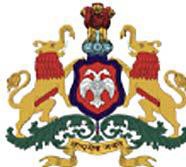 Government of KarnatakaModel CurriculumGovernment of KarnatakaModel CurriculumGovernment of KarnatakaModel CurriculumGovernment of KarnatakaModel CurriculumGovernment of KarnatakaModel CurriculumGovernment of KarnatakaModel CurriculumGovernment of KarnatakaModel CurriculumGovernment of KarnatakaModel CurriculumGovernment of KarnatakaModel CurriculumGovernment of KarnatakaModel CurriculumGovernment of KarnatakaModel CurriculumPedagogy: Classroom lecture, tutorials, Problem solving exerciseNote: Strictly follow the Practicum CBCS Question Paper Pattern for UG SemesterDSC, DSEC &OECSection-ASection-BSection-CDate				Subject Committee ChairpersonAcronyms ExpandedAcronyms ExpandedAECCAbility Enhancement Compulsory CourseDSCCDiscipline Specific Core CourseSEC/SB/VBSkill Enhancement Course- Skill Based/Value BasedOECOpen Elective CourseDSEDiscipline Specific ElectiveSemCourse No C1/C2Course CodeTitle of the courseCourse TypeCredit Pattern (L+T+P)Total CreditTeaching hrs/weekEvaluation PatternEvaluation PatternEvaluation PatternEvaluation PatternSemCourse No C1/C2Course CodeTitle of the courseCourse TypeCredit Pattern (L+T+P)Total CreditTeaching hrs/weekC1C2C3Total MarksICourse1FHA410Basic Economics –IDSC-1.13+0+033202060100ICourse2FHA420Contemporary Indian EconomyDSC-1.23+0+033202060100IOpen Elective Course-1A---Kautilya’s ArthshastraOE-1.13+0+033202060100IOpen Elective Course-1BFHA810Pre-reforms             Indian EconomyOE-1.23+0+033202060100IOpen Elective Course-1CFHA800Development StudiesOE-1.33+0+033202060100IICourse1FHB410Basic Economics -IIDSC-2.13+0+033202060100IICourse2FHB420Karnataka EconomyDSC-2.23+0+033202060100IIOpen Elective Course-2A--Contemporary Indian EconomyOE-2.13+0+033202060100IIOpen Elective Course-2BFHB810Sustainable DevelopmentOE-2.23+0+033202060100IIOpen Elective Course-2CFHB800Economics of  Business  EnvironmentOE-2.33+0+033202060100SemCourse No C1/C2Course CodeTitle of the courseCourse TypeCredit Pattern (L+T+P)Total CreditTeaching hrs/weekEvaluation PatternEvaluation PatternEvaluation PatternEvaluation PatternSemCourse No C1/C2Course CodeTitle of the courseCourse TypeCredit Pattern (L+T+P)Total CreditTeaching hrs/weekC1C2C3Total MarksIIICourse1FHC410Micro EconomicsDSC-3.13+0+033202060100IIICourse2FHC420Mathematics for EconomicsDSC-3.23+0+033202060100IIIOpen Elective Course-3AFHC800Rural EconomicsOE-3.13+0+033202060100IIIOpen Elective Course-3BFHC810Economics of InsuranceOE-3.23+0+033202060100IIIOpen Elective Course-3C---Economics of Human DevelopmentOE-3.33+0+033202060100IVCourse1FHD410Macro EconomicsDSC-4.13+0+033202060100IVCourse2FHD420Statistics for EconomicsDSC-4.23+0+033202060100IVOpen Elective Course-4AFHD810Karnataka EconomyOE-4.13+0+033202060100IVOpen Elective Course-4BFHD800Entrepreneurial EconomicsOE-4.23+0+033202060100IVOpen Elective Course-4C---Economics and LawOE-4.33+0+033202060100IVOpen Elective Course-4D---Economics of GSTOE-4.43+0+033202060100Exit Option withCertificate/ Diploma/ Degree/HonorsSuccessful completion of First year (two semesters) of the four years multidisciplinary undergraduate degreeprogramme.Certificate in Economics (Arts)Successful completion of second year (four semesters) of the four years multidisciplinary undergraduate degreeprogrammeDiploma in Economics (Arts)Successful completion of three year (six semesters) of thefour years multidisciplinary undergraduate degree ProgrammeBachelor of Arts Degree in EconomicsSuccessful completion of four years (eight semesters)of the four years multidisciplinary undergraduate degree ProgrammeBachelor of ArtsDegree with Honours in EconomicsSuccessful completion of Five years (Ten semesters) of thefive years multidisciplinary degree programmeMaster of Arts Degreewith Honours in EconomicsSl. No.Parameters for the EvaluationMarksContinuous Internal Evaluation (CIE)AContinuous & Comprehensive Evaluation (CCE)20BInternal Assessment Tests (IAT)20Total of CIE (A+B)40CSemester End Examination (SEE)60Total of CIE and SEE (A+B+C)100ActivitiesC1C2Total MarksSession Test10 marks10 marks20Case study / Assignment / Field work / Project work/ Academic Quiz/ Reviewof the Book/ etc.10 marks---10Case study / Assignment / Field work/ Project work/ Academic Economics Quiz/ Review of the Book/ etc---10 marks10 	Total	20 marks	20 marks	40	Semest erOpen Elective PapersSemest erOpen Elective PapersIKautilya’s ArthshastraPre-reforms Indian EconomyDevelopment StudiesIIContemporary Indian EconomySustainable DevelopmentEconomics of Business EnvironmentIIIRural EconomicsEconomics of InsuranceEconomics of Human DevelopmentIVKarnataka EconomyEntrepreneurial EconomicsEconomics and LawEconomics of GSTVAgricultural EconomicsIndustrial EconomicsFinancial Economics (Choose any one)VILabour EconomicsEconomics of Non-Farm SectorTertiary Economics             (Choose any one)VVocational Course – 1Entrepreneurial EconomicsDigital Economics (Choose any one)VIVocational Course – 2Micro Entrepreneurs DevelopmentProject Planning & Management (choose any one)VIIPopulation StudiesUrban Economics 3.Economics of Infrastructure(choose any one)VIIIInstitutional EconomicsInternational FinanceCo-operative EconomicsVIIEconomics of GovernanceGender EconomicsEconomics of Health & Education (choose any one)VIIIInstitutional EconomicsInternational FinanceCo-operative EconomicsIXEconomics and LawGlobal Economic EnvironmentManagerial EconomicsXEconomics of Financial Statement AnalysisStock Market AnalysisEconomics of Information Communication and TechnologyContent of Basic Economics 142 HrsUnit– 1	Basic Concepts in Economics:14Chapter No. 1 Nature and Scope of Economics:5Meaning of EconomicsNature of EconomicsScope of EconomicsMethods of EconomicsWhy Study Economics?Chapter No. 2 Thinking Like an Economist:Thinking Like an EconomistThe Economist as ScientistThe Economist as Policy Adviser4Economic PolicyChapter No. 3 Economic System:Types of Economic ActivitiesOrganisation of Economic ActivitiesCircular Flow of Economic Activities5Evolution of the Present Economic SystemPracticum: 1. Group Discussions on Choice Problem2. Assignment on Types of Economic SystemsUnit – 2 Demand, Supply and Markets:14Chapter No. 4. Firms and Households:Meaning of Firms and HouseholdRelationship Between Firms and HouseholdInput MarketsOutput MarketsChapter No. 5. Demand and Supply:Individual DemandMarket DemandDemand DeterminantsSupply and its DeterminantsMarket Equilibrium45Chapter No. 6. Elasticity and its Measurement:Types of Elasticity of DemandPrice, Income and Cross ElasticitiesMeasurement of Elasticity of DemandDeterminants of Elasticity of DemandPracticum: 1. Estimation of Demand and Supply Elasticities2. Solving an Equilibrium Problem5Unit – 3 Cost and Market Structures:14Chapter No. 7 Production and Production Function:Meaning and features of productionProduction function: Cobb-Douglas Production functionTotal ProductAverage ProductMarginal ProductChapter No. 8. Production Cost and Revenue:TC, AC and MCCost in the Short-runFixed Costs and Variable CostsLong run AC and MCTR, MR and ARChapter No. 9. Market Structure:Markets : Meaning and Features of Perfect and Imperfect/Monopolistic CompetitionMeaning and Features of Monopoly, Duopoly and OligopolyPracticum: 1. Calculation of various costs and comparing them with production concepts; a mini-project can be taken up wherever possible2. Studying the real-life pricing mechanism through a project/ case studiesReferences (indicative):Cohen, A.J. (2020). Macroeconomics for Life: Smart Choices for All? + MyLab Economics with Pearson eText (updated 2nd ed.). Toronto, ON: Pearson CanadaInc. Type: Textbook: ISBN:9780136716532Cohen, A.J. (2015). Microeconomics for Life: Smart Choices for You + MyLab Economics with Pearson eText (2nd ed.). Toronto, ON: Pearson Canada Inc. Type: Textbook: ISBN:9780133899368Case Karl E. and Fair Ray C. Principles of Economics, Pearson Education Asia, 2014.Mankiw N. Gregory. Principles of Economics, Thomson,2013.Stiglitz J.E. and Walsh C.E. Principles of Economics, W.W. Norton & Co, New York, 2011.455Course Title: DSC 1.2: Contemporary Indian Economy:Course Title: DSC 1.2: Contemporary Indian Economy:Total Contact Hours: 42Course Credits: 3Formative Assessment Marks:40Duration of ESA/Exam: 2½ hrsModel Syllabus Authors:Summative Assessment Marks: 60Content of Course 142 HrsUnit – 1 LPG POLICIES, ECONOMIC REFORMS AND AGRICULTURE:14Chapter No. 1 Recent Issues:Genesis and Impact of LPG4India’s population policyDemographic DividendIndia’s human development in global perspectiveChapter No. 2 Urbanization and governance:Urbanization and Smart City MissionImpact of COVID-19 Pandemic4Atma Nirbhara Bharat AbhiyanNon-farm SectorChapter No. 3 Economic Reforms and Agriculture:Agriculture and WTOCommercialization and DiversificationPrice Policy and SubsidiesPublic Distribution System : TPDS6Impact of Public Expenditure on Agricultural Growth (1991onwards)Doubling Farm Incomes -MGNREGS (brief introduction)Practicum1.    Mini-project to ascertain the impact of pandemic on lives of differentsections of population2.    Field visits to understand the agrarian situationUnit – 2 INDUSTRY, BUSINESS, FISCAL POLICY:14Chapter No. 4. Industrial Policy:New Industrial Policy and Changes4Public Sector ReformsPrivatisation and DisinvestmentCompetition PolicyChapter No. 5. Business:Ease of   Doing BusinessPerformance of MSMEsRole of MNC’s in Industrial DevelopmentMake in India, Infrastructure Development : Health, Education,5Transportation and Power (in brief)National Monetization Pipeline(The teacher should include the latest policy of the government)Chapter No. 6. Fiscal Policy:Tax, Expenditure, Budgetary DeficitsFiscal Reforms - Public Debt ManagementFiscal Responsibility and Budget Management (FRBM)ActGST (meaning and features), Fiscal Federalism and FiscalConsolidation (in brief)Recommendations of the Current Finance CommissionPracticum: Mini-projects to assess the business climate5Unit – 3 MONETARY POLICY, FOREIGN TRADE AND INVESTMENT:14Chapter No. 7 Monetary Policy:Organisation of India’s Money Market3Financial Sector ReformsReview of Monetary Policy of RBIChapter No. 8. Money and Capital Markets:Working of SEBI in IndiaChanging roles of the Reserve Bank of India5Commercial banks : Credit CreationForeign Banks and Non-Banking Financial InstitutionsDemonetization and its impactChapter No. 9. Foreign Trade and Investment:Direction of India’s foreign tradeBalance of payments since1991 (trends)New Exchange Rate Regime: Partial and full convertibilityCapital account convertibility6FDI – Trends and PatternsNew EXIM policyBilateral and Multilateral Trade Agreements (in brief)Practicum:1. Computation and analysis of Wholesale Price Index, Consumer Price Index:components and trends.2. Group Discussions on India’s trade policies and trade agreementsReferences:Bardhan, P.K. (9th Edition) (1999), The Political Economy of Development in India,Oxford University Press, New Delhi.Bhaduri Amit, (2015), A Model of Development By Dispossession, Fourth FoundationByres Terence J. (ed.), (1998), The State, Development Planning and Liberalisation inIndia, Delhi, OUPDutt Ruddar and K.P.M Sundaram (2001): Indian Economy, S Chand & Co. Ltd. NewDelhi.Frankel Francine R., (2004), India's Political Economy, Delhi. OUP Jenkins Rob, 2000, Economic Reform in India, Cambridge,CUPJalan, B. (1996), India’s Economic Policy- Preparing for the Twenty First Century, Viking, New Delhi.Joshi Vijaya and L.M.D. Little, (1998), India's Economic Reform 1991-2001, Delhi,OUP.Kapila Uma: Indian Economy: Policies and Performances, Academic FoundationMishra S.K & V.K Puri (2001) “Indian Economy and –Its development experience”, Himalaya Publishing House.Mukharji Rahul (ed.) (2007), India’s Economic Transition: The Politics of Reforms, edited by Rahul Mukherji, Oxford University Press , New Delhi.Stuart and John Harris, (2000), Reinventing India, Cambridge PolityCourse Title: OEC 1.3.1: Kautilya’s Arthashastra (OEC):Course Title: OEC 1.3.1: Kautilya’s Arthashastra (OEC):Total Contact Hours: 42Course Credits: 3Formative Assessment Marks:40Duration of ESA/Exam: 2½ hrsModel Syllabus Authors:Summative Assessment Marks: 60UnitDescriptionHoursIChapter 1: Introduction to Arthashastra2Chapter 2: Various disciplines of Indian Education System2Chapter 3: Place of Kautilya’s Arthashastra among them2IIChapter 4: Importance of science dealing with governance - Introduction to5Tantrayuktis – The methods of preparing a compendium, tools and techniques ofwriting a compendium.Chapter 5: Governance Procedure- Appointment of the ministers, duties of5Government superintendents, treasury, spies, royal writ, punishment- Vakparushyaand Dandaparushya;Chapter 6: Laws of Inheritance – Determination of forms of Agreements,5determination of legal disputes, Division of inheritance, Special shares ininheritance, Distinction between sonsIIIChapter 7: Economic Dimension- Body of income of the state, collection of9revenue, duties of a Chamberlin (Koshadhyksha), Forty ways of embezzlement of therevenue, Punishment for the embezzlement of revenue, Expenditure, Loss and Profit,Keeping up the Accounts, Recovery of Debts, Deposits of the state, Resumption ofthe gifts, Remission of Taxes9Chapter 8: Political Dimension- Six-fold Policy- War, Combination of Powers,3Agreement of Peace with or without definite terms, Double Policy, Circle of States,Conduct of Corporations, Secret means, Plan of treatise,Suggested readings:1. Arthashastra of Kautilya by T. Ganapati Shastri, Chaukhambha Surbharti Prakashana, Varanasi,Suggested readings:1. Arthashastra of Kautilya by T. Ganapati Shastri, Chaukhambha Surbharti Prakashana, Varanasi,Suggested readings:1. Arthashastra of Kautilya by T. Ganapati Shastri, Chaukhambha Surbharti Prakashana, Varanasi,Course Title: OEC 1.3.2: Pre-Reforms Indian Economy (OEC)Course Title: OEC 1.3.2: Pre-Reforms Indian Economy (OEC)Total Contact Hours: 42Course Credits: 3Formative Assessment Marks:40Duration of ESA/Exam: 2½ hrsModel Syllabus Authors:Summative Assessment Marks: 60UnitDescriptionHoursUnit-IFeatures and problems of Indian Economy:15Chapter 1: Features of Indian Economy:India as a Developing EconomyDemographic FeaturesHuman Development Index(HDI),Problems of Poverty: Unemployment and Income InequalityChapter 2: Issues in Agriculture sector in India:Land reforms (in brief)Green RevolutionAgriculture Marketing in IndiaAgricultural Price PolicyChapter 3: Industrial and Service Sectors:Industrial PolicyIndustrial DevelopmentMicro, Small and Medium EnterprisesPerformance of Public Sector in IndiaService Sector in India.Practicum: 1. Identifying economic problems and their causes;2.Mini-project on any aspect of Indian Agriculture, Industry, Service and Public Sectors4Chapter 1: Features of Indian Economy:India as a Developing EconomyDemographic FeaturesHuman Development Index(HDI),Problems of Poverty: Unemployment and Income InequalityChapter 2: Issues in Agriculture sector in India:Land reforms (in brief)Green RevolutionAgriculture Marketing in IndiaAgricultural Price PolicyChapter 3: Industrial and Service Sectors:Industrial PolicyIndustrial DevelopmentMicro, Small and Medium EnterprisesPerformance of Public Sector in IndiaService Sector in India.Practicum: 1. Identifying economic problems and their causes;2.Mini-project on any aspect of Indian Agriculture, Industry, Service and Public Sectors6Chapter 1: Features of Indian Economy:India as a Developing EconomyDemographic FeaturesHuman Development Index(HDI),Problems of Poverty: Unemployment and Income InequalityChapter 2: Issues in Agriculture sector in India:Land reforms (in brief)Green RevolutionAgriculture Marketing in IndiaAgricultural Price PolicyChapter 3: Industrial and Service Sectors:Industrial PolicyIndustrial DevelopmentMicro, Small and Medium EnterprisesPerformance of Public Sector in IndiaService Sector in India.Practicum: 1. Identifying economic problems and their causes;2.Mini-project on any aspect of Indian Agriculture, Industry, Service and Public Sectors5Unit-IIEconomic Policies:13Chapter 4: Planning:Mixed EconomyBombay PlanGandhian ModelNehru-Mahalanobis ModelObjectives and Achievements Of Economic Planning in India (before 1991)Chapter 5: Monetary policy in IndiaInstruments of Monetary Policy5Chapter 4: Planning:Mixed EconomyBombay PlanGandhian ModelNehru-Mahalanobis ModelObjectives and Achievements Of Economic Planning in India (before 1991)Chapter 5: Monetary policy in IndiaInstruments of Monetary Policy2Black money in India – Magnitude and ImpactChapter-6: Fiscal Policy in India:Tax RevenuePublic ExpenditureBudgetary DeficitsFiscal ReformsPublic Debt Management and ReformsCentre State Finance Relations (before 1991)Practicum: Assignment on successes and failures of India’s planning; Monetary and Fiscal Policy instruments6IIIExternal sector and Nature of Reforms in India14Chapter-7: India’s Foreign Trade:Salient FeaturesVolume, Composition And Direction of TradeBalance of PaymentsImport Substitution and ProtectionChapter-8: Pre-reforms Strategies:Stabilization Strategies/Measures in all the three sectors of the economyTariff Policy: Types and ImpactExchange Rate DynamicsChapter 9: Planning Commission:Organization and ObjectivesFunctionsPracticum: Calculation of BoP and evaluating trade policies; Assignment and group discussion on the planning commission.662Suggested Readings:Dutt Ruddar and K.P.M Sundaram (2001): Indian Economy, S Chand & Co. Ltd. New Delhi.Mishra S.K & V.K Puri (2001) “Indian Economy and –Its development experience”, Himalaya Publishing House.Kapila Uma: Indian Economy: Policies and Performances, Academic FoundationBardhan, P.K. (9th Edition) (1999), The Political Economy of Development in India, Oxford University Press, New Delhi.Jalan, B. (1996), India’s Economic Policy- Preparing for the Twenty First Century, Viking, New Delhi.Suggested Readings:Dutt Ruddar and K.P.M Sundaram (2001): Indian Economy, S Chand & Co. Ltd. New Delhi.Mishra S.K & V.K Puri (2001) “Indian Economy and –Its development experience”, Himalaya Publishing House.Kapila Uma: Indian Economy: Policies and Performances, Academic FoundationBardhan, P.K. (9th Edition) (1999), The Political Economy of Development in India, Oxford University Press, New Delhi.Jalan, B. (1996), India’s Economic Policy- Preparing for the Twenty First Century, Viking, New Delhi.Suggested Readings:Dutt Ruddar and K.P.M Sundaram (2001): Indian Economy, S Chand & Co. Ltd. New Delhi.Mishra S.K & V.K Puri (2001) “Indian Economy and –Its development experience”, Himalaya Publishing House.Kapila Uma: Indian Economy: Policies and Performances, Academic FoundationBardhan, P.K. (9th Edition) (1999), The Political Economy of Development in India, Oxford University Press, New Delhi.Jalan, B. (1996), India’s Economic Policy- Preparing for the Twenty First Century, Viking, New Delhi.Course Title: OEC 1.3.3: Development Studies (OEC)Course Title: OEC 1.3.3: Development Studies (OEC)Total Contact Hours: 42Course Credits: 3Formative Assessment Marks:40Duration of ESA/Exam: 2½ hrsModel Syllabus Authors:Summative Assessment Marks: 60UnitDescriptionHrsIDevelopment: Meaning and Current Challenges9Chapter-1: Meaning of Development:The Concept of Development,3Growth and DevelopmentTransition from quantitative to qualitative indicesChapter-2: Modern economic growth:3Characteristics of Modern Economic GrowthRegional and Global DisparitiesCommon Characteristics and Dissimilarities among Developing Countries.Chapter-3: Current Development Challenges:3InequalityMigrationConflictsPracticum: Group discussion on migrationIIApproaches to Development:12Chapter-4: Development EthicsConcept and MeaningPrinciples and Importance of Development EthicsChapter-5: Assessing Development:Per Capita Income2Chapter-4: Development EthicsConcept and MeaningPrinciples and Importance of Development EthicsChapter-5: Assessing Development:Per Capita Income4Physical Quality of Life Index (PQLI)Gender Empowerment IndexHDIChapter-6: Approaches of Development:Adam Smith6MarxSchumpeterStructuralist ApproachNeo-liberalism, IMF and Structural AdjustmentCapabilities ApproachPracticum: Calculation of different Human Development IndicesIIITheories and Current Issues in Development:21Chapter-7: Theories of DevelopmentTheorizing Development - Modernization Theory, Dependency TheoryCapitalist World SystemThe Evolution of Thought on Poverty ReductionColonial Regimes and Their LegaciesChapter-8: The Industrial RevolutionGenesis and SpreadInternational specialization of Labour/IndustryIndustrial LabourILO and its activities to promote labour standardsChapter-9: Environment and DevelopmentIncreasing degradation of natural environment – Water and Air pollution and DeforestationDepletion of Global CommonsSustainable development - Concept and MeasuresSustainable Development Goals (SDGs)Climate Change – Causes, Impact, Measures of Mitigation and Adaptations Practicum: Identify the different pollution sources6510Suggested Readings:Crocker, D. (2008). Ethics and development theory-practice, Ethics of Global Development Agency, Capability, and Deliberative Democracy,67-106Des Gasper (2008), ‘Denis Goulet and the Project of Development Ethics: Development, 8, 99. 481-9, Elsevier Science, 1,pp.10-26.Drèze, Jean and Amartya Sen( 2002), India: Development and Participation, second edition. Oxford: Oxford University Press.Gasper, D. (2004). The ethics of development: From Economism to human development. Edinburgh: Edinburgh UniversityPressHuntington, Samuel (1971), The change to change: Modernization, development andpolitics. Comparative Politics,3.Myrdal, Gunnar. (1974), “What is Development?” Journal of Economic Issues8(4):729-736.Peet, Richard with Elaine Hartwick (2009), Theories of Development: Contentions, Arguments, Alternatives (2nd edition). New York: Guilford.Sen, Amartya (1999) Development as Freedom. New York: Anchor Books.Suggested Readings:Crocker, D. (2008). Ethics and development theory-practice, Ethics of Global Development Agency, Capability, and Deliberative Democracy,67-106Des Gasper (2008), ‘Denis Goulet and the Project of Development Ethics: Development, 8, 99. 481-9, Elsevier Science, 1,pp.10-26.Drèze, Jean and Amartya Sen( 2002), India: Development and Participation, second edition. Oxford: Oxford University Press.Gasper, D. (2004). The ethics of development: From Economism to human development. Edinburgh: Edinburgh UniversityPressHuntington, Samuel (1971), The change to change: Modernization, development andpolitics. Comparative Politics,3.Myrdal, Gunnar. (1974), “What is Development?” Journal of Economic Issues8(4):729-736.Peet, Richard with Elaine Hartwick (2009), Theories of Development: Contentions, Arguments, Alternatives (2nd edition). New York: Guilford.Sen, Amartya (1999) Development as Freedom. New York: Anchor Books.Suggested Readings:Crocker, D. (2008). Ethics and development theory-practice, Ethics of Global Development Agency, Capability, and Deliberative Democracy,67-106Des Gasper (2008), ‘Denis Goulet and the Project of Development Ethics: Development, 8, 99. 481-9, Elsevier Science, 1,pp.10-26.Drèze, Jean and Amartya Sen( 2002), India: Development and Participation, second edition. Oxford: Oxford University Press.Gasper, D. (2004). The ethics of development: From Economism to human development. Edinburgh: Edinburgh UniversityPressHuntington, Samuel (1971), The change to change: Modernization, development andpolitics. Comparative Politics,3.Myrdal, Gunnar. (1974), “What is Development?” Journal of Economic Issues8(4):729-736.Peet, Richard with Elaine Hartwick (2009), Theories of Development: Contentions, Arguments, Alternatives (2nd edition). New York: Guilford.Sen, Amartya (1999) Development as Freedom. New York: Anchor Books.Course Title: DSC 2.1: Basic Economics - II:Course Title: DSC 2.1: Basic Economics - II:Total Contact Hours: 42Course Credits: 3Formative Assessment Marks:40Duration of ESA/Exam: 2½ hrsModel Syllabus Authors:Summative Assessment Marks: 60UnitDescriptionHrsIMacro Economic Concepts and Relationships:12Chapter-1: Macroeconomy;Introduction to National Income AccountingConcepts of GDP, GNP and National IncomeApproaches to calculating GDP, Personal Income, Nominal and Real GDPLimitations of the GDP ConceptChapter-2: Monetary EconomyCharacteristics of MoneyThe Demand for MoneyThe Supply Of Money and Overall Liquidity PositionCredit CreationChapter-3: InflationMeaning and Causes of InflationCalculating Inflation RateImpact of InflationPracticum: 1. Understanding the relationships between various NI concepts used in India’s NI accounting;2.Estimating the components of money supply and interpreting thevarious price indices.5Chapter-1: Macroeconomy;Introduction to National Income AccountingConcepts of GDP, GNP and National IncomeApproaches to calculating GDP, Personal Income, Nominal and Real GDPLimitations of the GDP ConceptChapter-2: Monetary EconomyCharacteristics of MoneyThe Demand for MoneyThe Supply Of Money and Overall Liquidity PositionCredit CreationChapter-3: InflationMeaning and Causes of InflationCalculating Inflation RateImpact of InflationPracticum: 1. Understanding the relationships between various NI concepts used in India’s NI accounting;2.Estimating the components of money supply and interpreting thevarious price indices.4Chapter-1: Macroeconomy;Introduction to National Income AccountingConcepts of GDP, GNP and National IncomeApproaches to calculating GDP, Personal Income, Nominal and Real GDPLimitations of the GDP ConceptChapter-2: Monetary EconomyCharacteristics of MoneyThe Demand for MoneyThe Supply Of Money and Overall Liquidity PositionCredit CreationChapter-3: InflationMeaning and Causes of InflationCalculating Inflation RateImpact of InflationPracticum: 1. Understanding the relationships between various NI concepts used in India’s NI accounting;2.Estimating the components of money supply and interpreting thevarious price indices.3IIMacroeconomic Challenges and Policies:12Chapter-4: Macroeconomic Challenges:UnemploymentBusiness CyclesEconomic GrowthChapter-5: Monetary Policy:ObjectivesInstrumentsChapter-6: Fiscal Policy:Public Finance vs. Private FinanceFiscal policy - Role of Government: Allocation, Distribution and StabilisationCharacteristics of Public Goods,3Chapter-4: Macroeconomic Challenges:UnemploymentBusiness CyclesEconomic GrowthChapter-5: Monetary Policy:ObjectivesInstrumentsChapter-6: Fiscal Policy:Public Finance vs. Private FinanceFiscal policy - Role of Government: Allocation, Distribution and StabilisationCharacteristics of Public Goods,3Chapter-4: Macroeconomic Challenges:UnemploymentBusiness CyclesEconomic GrowthChapter-5: Monetary Policy:ObjectivesInstrumentsChapter-6: Fiscal Policy:Public Finance vs. Private FinanceFiscal policy - Role of Government: Allocation, Distribution and StabilisationCharacteristics of Public Goods,6Rationale in the Provision of Public Goods Practicum: 1. Reviewing the Monetary Policy of RBI;2.A project to identify the nature and causes of poverty and the latest central budgetIIIPublic Policy and Globalization:18Chapter 7: Poverty and Public Policy:Meaning, Types and Measurement of PovertyPoverty Alleviation Strategies in IndiaChapter 8: International Trade:The Economic basis for trade—Absolute Advantage and Comparative Advantage.Terms of Trade: Meaning and TypesExchange Rates: Meaning, Types And DeterminantsTrade Barriers: Tariffs, Subsidies and QuotasBalance of Payments: The Current and Capital AccountChapter 9:Globalization:MeaningImportancePros and cons of GlobalizationPracticum: Survey on identification of poor; Calculating the components of BoP of India693References (indicative)Cohen, A.J. (2020). Macroeconomics for Life: Smart Choices for All? + MyLab Economics with Pearson eText (updated 2nd ed.). Toronto, ON: Pearson Canada Inc. Type: Textbook: ISBN: 9780136716532Cohen, A.J. (2015). Microeconomics for Life: Smart Choices for You + MyLab Economics with Pearson eText (2nd ed.). Toronto, ON: Pearson Canada Inc.Type: Textbook: ISBN: 9780133899368Case Karl E. and Fair Ray C. Principles of Economics, Pearson Education Asia,2014.Mankiw N. Gregory. Principles of Economics, Thomson,2013.Stiglitz J.E. and Walsh C.E. Principles of Economics, W.W. Norton & Co, New York,2011.References (indicative)Cohen, A.J. (2020). Macroeconomics for Life: Smart Choices for All? + MyLab Economics with Pearson eText (updated 2nd ed.). Toronto, ON: Pearson Canada Inc. Type: Textbook: ISBN: 9780136716532Cohen, A.J. (2015). Microeconomics for Life: Smart Choices for You + MyLab Economics with Pearson eText (2nd ed.). Toronto, ON: Pearson Canada Inc.Type: Textbook: ISBN: 9780133899368Case Karl E. and Fair Ray C. Principles of Economics, Pearson Education Asia,2014.Mankiw N. Gregory. Principles of Economics, Thomson,2013.Stiglitz J.E. and Walsh C.E. Principles of Economics, W.W. Norton & Co, New York,2011.References (indicative)Cohen, A.J. (2020). Macroeconomics for Life: Smart Choices for All? + MyLab Economics with Pearson eText (updated 2nd ed.). Toronto, ON: Pearson Canada Inc. Type: Textbook: ISBN: 9780136716532Cohen, A.J. (2015). Microeconomics for Life: Smart Choices for You + MyLab Economics with Pearson eText (2nd ed.). Toronto, ON: Pearson Canada Inc.Type: Textbook: ISBN: 9780133899368Case Karl E. and Fair Ray C. Principles of Economics, Pearson Education Asia,2014.Mankiw N. Gregory. Principles of Economics, Thomson,2013.Stiglitz J.E. and Walsh C.E. Principles of Economics, W.W. Norton & Co, New York,2011.Course Title: DSC 2.2: Karnataka EconomyCourse Title: DSC 2.2: Karnataka EconomyTotal Contact Hours: 42Course Credits: 3Formative Assessment Marks:40Duration of ESA/Exam: 2½ hrsModel Syllabus Authors:Summative Assessment Marks: 60UnitsDescriptionHoursUnit - ICharacteristics of Karnataka Economy:12Chapter-1: State IncomeState Domestic Product and PCI2Measures to redress economic inequality.Chapter-2: Human and Natural ResourcesPopulation6Human Development IndexPoverty and Unemployment– Anti-Poverty and Employment generationProgrammesFunctioning of Panchayat Raj InstitutionsChapter-3: Natural Resources in Karnataka:Land, Water, Forest and Mineral Resources in Karnataka4Sustainable Development Goals in KarnatakaKarnataka Environmental PolicyPracticum: conduct field visit to Forest/Reservoir/Mining and prepare the reportIIAgriculture and Industries in Karnataka:18Chapter-4: Agriculture in Karnataka:Importance of AgricultureProblems in AgricultureLand ReformsCropping PatternIrrigationWatershed Development ProgrammeDry Land FarmingFarmers Suicide – Causes And SolutionsChapter-5: Rural Development:Regional Imbalance: Prof. D. M. Nanjundappa reportPublic Distribution SystemRural Development Programmes.9Chapter-4: Agriculture in Karnataka:Importance of AgricultureProblems in AgricultureLand ReformsCropping PatternIrrigationWatershed Development ProgrammeDry Land FarmingFarmers Suicide – Causes And SolutionsChapter-5: Rural Development:Regional Imbalance: Prof. D. M. Nanjundappa reportPublic Distribution SystemRural Development Programmes.3Chapter 6: Industrial Development in Karnataka:Major Industries in Karnataka - Problems and ProspectsMSMEs - Problems and MeasuresIT Industries in KarnatakaIndustrial Finance in KarnatakaIndustrial Policy of KarnatakaPracticum: visit to industrial units in local area and prepare the report/Trace-out the impact of Prof. D. M. Nanjundappa Committee report6IIIInfrastructure and Finances:12Chapter7: Economic Infrastructure in Karnataka:Transportation: Road, Rail, Water and Air TransportInformation and Communication Technology Facilities;3Chapter 8: Social Infrastructure:Drinking Water, Sanitation4HousingHealth and EducationRural ElectrificationChapter 9: State Finance:5Sources of Revenue: Direct and Indirect TaxesGST : Impact of GSTState ExpenditureStates IndebtednessState Finance CommissionCurrent State BudgetPracticum: Discussion on State budgetReferences (Indicative):Government of Karnataka, Economic Survey [Various Issues]Planning Department, Annual Publication, Government of Karnataka.Karnataka at Glance, Annual Publication Government of Karnataka.Madaiah M & Ramapriya. Karnataka Economy Growth: Issues and Development, Himalaya Pub., House, NewDelhi.Adul Aziz and K.G. Vasanti. (Eds) Karnataka Economy.Government District Development ReportsHanumantha Rao. Regional Disparities and Development in Karnataka.Krishnaiah Gowda H.R. Karnataka Economy, Spandana Publications, BangaloreNanjundappa D.M. Some Aspects of Karnataka Economy.Puttaswamiah K. Karnataka Economy, Two VolumesReferences (Indicative):Government of Karnataka, Economic Survey [Various Issues]Planning Department, Annual Publication, Government of Karnataka.Karnataka at Glance, Annual Publication Government of Karnataka.Madaiah M & Ramapriya. Karnataka Economy Growth: Issues and Development, Himalaya Pub., House, NewDelhi.Adul Aziz and K.G. Vasanti. (Eds) Karnataka Economy.Government District Development ReportsHanumantha Rao. Regional Disparities and Development in Karnataka.Krishnaiah Gowda H.R. Karnataka Economy, Spandana Publications, BangaloreNanjundappa D.M. Some Aspects of Karnataka Economy.Puttaswamiah K. Karnataka Economy, Two VolumesReferences (Indicative):Government of Karnataka, Economic Survey [Various Issues]Planning Department, Annual Publication, Government of Karnataka.Karnataka at Glance, Annual Publication Government of Karnataka.Madaiah M & Ramapriya. Karnataka Economy Growth: Issues and Development, Himalaya Pub., House, NewDelhi.Adul Aziz and K.G. Vasanti. (Eds) Karnataka Economy.Government District Development ReportsHanumantha Rao. Regional Disparities and Development in Karnataka.Krishnaiah Gowda H.R. Karnataka Economy, Spandana Publications, BangaloreNanjundappa D.M. Some Aspects of Karnataka Economy.Puttaswamiah K. Karnataka Economy, Two VolumesCourse Title: OEC 2.3.1: Contemporary Indian EconomyCourse Title: OEC 2.3.1: Contemporary Indian EconomyTotal Contact Hours: 42Course Credits: 3Formative Assessment Marks:40Duration of ESA/Exam: 2½ hrsModel Syllabus Authors:Summative Assessment Marks: 60Content of Course 142 HrsUnit – 1 LPG POLICIES, ECONOMIC REFORMS AND AGRICULTURE:14Chapter No. 1 Recent Issues:Genesis and Impact of LPGIndia’s population policyDemographic DividendIndia’s human development in global perspectiveChapter No. 2 Urbanization and governance:Urbanization and Smart City MissionImpact of COVID-19 PandemicAtma Nirbhara Bharat AbhiyanNon-farm sectorChapter No. 3 Economic Reforms and Agriculture:Agriculture and WTOCommercialization and DiversificationPrice policy and SubsidiesPublic Distribution System : TPDSImpact of public expenditure on agricultural growth (1991 onwards)Doubling Farm Incomes -MGNREGS (brief introduction)PracticumMini-project to ascertain the impact of pandemic on lives of different sections of populationField visits to understand the agrarian situation4Chapter No. 1 Recent Issues:Genesis and Impact of LPGIndia’s population policyDemographic DividendIndia’s human development in global perspectiveChapter No. 2 Urbanization and governance:Urbanization and Smart City MissionImpact of COVID-19 PandemicAtma Nirbhara Bharat AbhiyanNon-farm sectorChapter No. 3 Economic Reforms and Agriculture:Agriculture and WTOCommercialization and DiversificationPrice policy and SubsidiesPublic Distribution System : TPDSImpact of public expenditure on agricultural growth (1991 onwards)Doubling Farm Incomes -MGNREGS (brief introduction)PracticumMini-project to ascertain the impact of pandemic on lives of different sections of populationField visits to understand the agrarian situation4Chapter No. 1 Recent Issues:Genesis and Impact of LPGIndia’s population policyDemographic DividendIndia’s human development in global perspectiveChapter No. 2 Urbanization and governance:Urbanization and Smart City MissionImpact of COVID-19 PandemicAtma Nirbhara Bharat AbhiyanNon-farm sectorChapter No. 3 Economic Reforms and Agriculture:Agriculture and WTOCommercialization and DiversificationPrice policy and SubsidiesPublic Distribution System : TPDSImpact of public expenditure on agricultural growth (1991 onwards)Doubling Farm Incomes -MGNREGS (brief introduction)PracticumMini-project to ascertain the impact of pandemic on lives of different sections of populationField visits to understand the agrarian situation6Unit – 2 INDUSTRY, BUSINESS, FISCAL POLICY:14Chapter No. 4. Industrial Policy:New Industrial Policy and changes4Public sector reformsPrivatisation and DisinvestmentCompetition PolicyChapter No. 5. Business:Ease of   Doing BusinessPerformance of MSMEsRole of MNC’s in Industrial DevelopmentMake in India, infrastructure development : Health, Education,5Transportation and Power (in brief)National Monetization Pipeline(The teacher should include the latest policy of the government)Chapter No. 6. Fiscal Policy;Tax, Expenditure, Budgetary DeficitsFiscal Reforms - Public Debt ManagementFiscal Responsibility and Budget Management (FRBM)ActGST (meaning and features), Fiscal Federalism and FiscalConsolidation (in brief)Recommendations of the Current Finance CommissionPracticum: Mini-projects to assess the business climate5Unit – 3 MONETARY POLICY, FOREIGN TRADE AND INVESTMENT:14Chapter No. 7. Monetary Policy:Organisation of India’s Money Market3Financial Sector ReformsReview of Monetary Policy of RBIChapter No. 8. Money and Capital Markets:Working of SEBI in IndiaChanging roles of the Reserve Bank of India5Commercial banks : Credit CreationForeign banks and Non-banking Financial InstitutionsAnalysis of Price Behaviour in IndiaDemonetization and its impactChapter No. 9. Foreign Trade and Investment:Direction of India’s Foreign TradeBalance of Payments since1991 (trends)New Exchange Rate Regime: Partial and Full ConvertibilityCapital Account Convertibility6FDI – Trends and PatternsNew EXIM PolicyBilateral and Multilateral Trade Agreements (in brief)Practicum:1. Computation and analysis of Wholesale Price Index, Consumer Price Index:Components and Trends.2. Group Discussions on India’s trade policies and trade agreementsReferencesBardhan, P.K. (9th Edition) (1999), The Political Economy of Development in India,Oxford University Press, New Delhi.Bhaduri Amit, (2015), A Model of Development By Dispossession, Fourth FoundationByres Terence J. (ed.), (1998), The State, Development Planning and Liberalisation' inIndia, Delhi, OUPDutt Ruddar and K.P.M Sundaram (2001): Indian Economy, S Chand & Co. Ltd. NewDelhi.Frankel Francine R., (2004), India's Political Economy, Delhi. OUP Jenkins Rob, 2000, Economic Reform in India, Cambridge, CUPJalan, B. (1996), India’s Economic Policy- Preparing for the Twenty First Century, Viking, New Delhi.Joshi Vijaya and L.M.D. Little, (1998), India's Economic Reform 1991-2001, Delhi,Kapila Uma: Indian Economy: Policies and Performances, Academic FoundationMishra S.K & V.K Puri (2001) “Indian Economy and –Its development experience”, Himalaya Publishing House.Mukharji Rahul (ed.) (2007), India’s Economic Transition: The Politics of Reforms, edited by Rahul Mukherji, Oxford University Press , New Delhi.Stuart and John Harris, (2000), Reinventing India, Cambridge PolityCourse Title: OEC 2.3. 2: Sustainable Development GoalsCourse Title: OEC 2.3. 2: Sustainable Development GoalsTotal Contact Hours: 42Course Credits: 3Formative Assessment Marks:40Duration of ESA/Exam: 2½ hrsModel Syllabus Authors:Summative Assessment Marks: 60UnitDescriptionHrsIDevelopment, Environment and Pollution15Chapter-1: Environmental Goods and Services:Relationship between Environment and Development3Environmental Kuznets Curve – Meaning and EvidenceChapter-2: Resource Use and Management:Resource Taxonomy – Renewable and Non-renewable ResourcesEconomic Theory of Depletable ResourcesOptimal Use of Renewable ResourcesResource Scarcity and Economic Growth – Limits to Growth ModelTragedy of Commons and Common Property Resources6Resource Pricing and Resource ConservationChapter-3: Sustainable DevelopmentSustainable Development – Meaning and IndicatorsObjectives and Principles6Approaches and Strategies for Sustainable DevelopmentEnvironmental Accounting MeasuresPracticum: Mini project on the impact of local environmentIISustainable Development Goals10Chapter-4: Introduction and HistoryBrundtland Committee RecommendationsRio Summit and Agenda21SDGs: Targets and Indicators Chapter-5: Government and the SDGsPlanning3Chapter-4: Introduction and HistoryBrundtland Committee RecommendationsRio Summit and Agenda21SDGs: Targets and Indicators Chapter-5: Government and the SDGsPlanning4Localizing the SDGsSDG Policy InstrumentsIndustrial Policies and the SDGsChapter-6: Financing the SDGs3Types of FinancingNew Financing Mechanisms and Global FundsPracticum: Assignments on Progress in attainment of various SDGs in India and their statesIIISDGs and their Achievement:17Chapter-7: Realizing the SDGs:De-growth and Circular Economy8Sustainable Production and ConsumptionSustainable Cities and TransportationSustainable Designs, Technology, Digital Revolution and InnovationRenewable EnergyChapter-8: Tools for SDGs Achievement:Governance and Policy ToolsOpenness, Participation and Accountability5Effectiveness and CoherenceIndia's framework for Sustainable DevelopmentChapter-9: Other Issues in SDGs:Social business, Civil Society Organizations (CSOs) and OperationsDevelopment Assistance4Cross-Border CooperationPracticum: Group Discussion on sustainable practices – other agricultureSuggested Readings:Baumol, W.J. and W.E. Oates (1988): The Theory of Environmental Policy (2e), CUP, Cambridge.Bhattacharya, R.N. (Ed): Environmental Economics: An Indian Perspective, OUP, New Delhi.Dalby, Simon, et al. Achieving the Sustainable Development Goals: Global Governance Challenges. Routledge,2019.Day, G.S., and P.J.H. Schoemaker (2011), Innovating in uncertain markets: 10 lessons for green technologies, MIT Sloan Management Review, 52.4:37-45.Elliott, Jennifer. An introduction to sustainable development. Routledge,2012.Gagnon, B., Leduc, R., and Savard, L., Sustainable development in engineering: a review of principles and definition of a conceptual framework. Working Paper 08-18,2008.Hanley, Shogren and White (1997): Environmental Economics in Theory and Practice, Macmillan.Kolstad, C.D. (1999): Environmental Economics, OUP,ND.Pearce, D.W. and R. Turner (1991): Economics of Natural Resource Use and Environment, John Hopkins Press, Baltimore.Sachs, Jeffrey D. The age of sustainable development. Columbia University Press,2015Tietenberg, T. (1994): Environmental Economics and Policy, Harper Collins,NY.Suggested Readings:Baumol, W.J. and W.E. Oates (1988): The Theory of Environmental Policy (2e), CUP, Cambridge.Bhattacharya, R.N. (Ed): Environmental Economics: An Indian Perspective, OUP, New Delhi.Dalby, Simon, et al. Achieving the Sustainable Development Goals: Global Governance Challenges. Routledge,2019.Day, G.S., and P.J.H. Schoemaker (2011), Innovating in uncertain markets: 10 lessons for green technologies, MIT Sloan Management Review, 52.4:37-45.Elliott, Jennifer. An introduction to sustainable development. Routledge,2012.Gagnon, B., Leduc, R., and Savard, L., Sustainable development in engineering: a review of principles and definition of a conceptual framework. Working Paper 08-18,2008.Hanley, Shogren and White (1997): Environmental Economics in Theory and Practice, Macmillan.Kolstad, C.D. (1999): Environmental Economics, OUP,ND.Pearce, D.W. and R. Turner (1991): Economics of Natural Resource Use and Environment, John Hopkins Press, Baltimore.Sachs, Jeffrey D. The age of sustainable development. Columbia University Press,2015Tietenberg, T. (1994): Environmental Economics and Policy, Harper Collins,NY.Suggested Readings:Baumol, W.J. and W.E. Oates (1988): The Theory of Environmental Policy (2e), CUP, Cambridge.Bhattacharya, R.N. (Ed): Environmental Economics: An Indian Perspective, OUP, New Delhi.Dalby, Simon, et al. Achieving the Sustainable Development Goals: Global Governance Challenges. Routledge,2019.Day, G.S., and P.J.H. Schoemaker (2011), Innovating in uncertain markets: 10 lessons for green technologies, MIT Sloan Management Review, 52.4:37-45.Elliott, Jennifer. An introduction to sustainable development. Routledge,2012.Gagnon, B., Leduc, R., and Savard, L., Sustainable development in engineering: a review of principles and definition of a conceptual framework. Working Paper 08-18,2008.Hanley, Shogren and White (1997): Environmental Economics in Theory and Practice, Macmillan.Kolstad, C.D. (1999): Environmental Economics, OUP,ND.Pearce, D.W. and R. Turner (1991): Economics of Natural Resource Use and Environment, John Hopkins Press, Baltimore.Sachs, Jeffrey D. The age of sustainable development. Columbia University Press,2015Tietenberg, T. (1994): Environmental Economics and Policy, Harper Collins,NY.Course Title: OEC 2.3. 3: Business Environment:Course Title: OEC 2.3. 3: Business Environment:Total Contact Hours: 42Course Credits: 3Formative Assessment Marks:40Duration of ESA/Exam: 2½ hrsModel Syllabus Authors:Summative Assessment Marks: 60UnitContent of Course:42 HrsIIntroduction to Business Environment:12Chapter-1: Introduction:Definition, Objectives, Importance of Business Environment.3Strategies of Business EnvironmentBusiness Environment DeterminantsThe Micro Environment of Business and The Macro Environment of Business.Chapter-2: Economic Environment:Meaning of Economic EnvironmentImpact of Liberalization Privatization & Globalization (LPG) on Indian Business6Environment.Monetary policy – Meaning and ObjectivesFiscal policy – Meaning and ObjectivesEXIM policy – Meaning and ObjectivesIndustrial policy – Meaning and Objectives (Latest Policy Measures).Chapter-3: Global Business Environment:Meaning3Globalization: Nature and Impact of GlobalizationChallenges of International BusinessWTO and its Implications on Indian Economy.Practicum1.    Group discussion on WTO and its impact on Indian businessIINon-Economic Environment:10Chapter-4: Social and Cultural Environment:Business and SocietySocial Objectives of BusinessCorporate Social ResponsibilityConsumer Rights & Corporate GovernanceBusiness EthicsChapter-5: Technological Environment:Meaning4Chapter-4: Social and Cultural Environment:Business and SocietySocial Objectives of BusinessCorporate Social ResponsibilityConsumer Rights & Corporate GovernanceBusiness EthicsChapter-5: Technological Environment:Meaning2Technological Changes – R & D in IndiaPublic and Private Investment in R and D.Chapter-6: Financial Environment:Introduction and MeaningAn Overview of Indian Financial SystemFinancial Institutions and their RolesRole of Foreign Direct Investment and its impact on Indian BusinessPracticum: Students are expected to analyze the major economic and financial indicators such as GDP/BSE/NSE and submit the report .4IIIGovernance and Business in India:22Chapter-7: Political Environment:4Introduction and Meaning4Introduction and MeaningPolitical Environment and the Economic SystemProvisions of Indian Constitution for BusinessChapter-8: Legal Environment of Business:Indian Company LawCompetition policy and law8Patents &TrademarksIndustrial Policy- an overviewLabour Laws & Social Security,Environmental Laws.Chapter-9: Current Issues in Environmental Business:Ease of   Doing BusinessPerformance of MSMEs10Make in IndiaDevelopment of Economic and Social InfrastructureNational Monetization Pipeline(The teacher should include the latest policy of the government)Practicum: Students are expected to give a report on how the economic environmenthas affected the performance of any one of the large Indian Business Houses.REFERENCES:Francis Cherunilam: Business Environment, Himalaya Publishing House, Mumbai.K. V. Sivayya and VBM Das: Indian Industrial Economy, Sulthan Chand Publications, Delhi.M. Adhikari: Economic Environment of Business, Sulthan Chand and Sons, New Delhi. Raj Agarwal: Business Environment, Excel Publications, New Delhi.REFERENCES:Francis Cherunilam: Business Environment, Himalaya Publishing House, Mumbai.K. V. Sivayya and VBM Das: Indian Industrial Economy, Sulthan Chand Publications, Delhi.M. Adhikari: Economic Environment of Business, Sulthan Chand and Sons, New Delhi. Raj Agarwal: Business Environment, Excel Publications, New Delhi.Program NameBA in EconomicsBA in EconomicsBA in EconomicsSemesterThird SemesterCourse TitleMicroeconomicsMicroeconomicsMicroeconomicsMicroeconomicsMicroeconomicsCourse Code:DSC-3.1DSC-3.1No. of CreditsNo. of Credits3Contact hours42 Hours42 HoursDuration of SEA/ExamDuration of SEA/Exam2 hoursFormative Assessment MarksFormative Assessment Marks40Summative Assessment MarksSummative Assessment Marks60Course Outcomes (COs): After the successful completion of the course, the student will be able to: CO1. Understand introductory economic concepts.CO2.  Recognize basic supply and demand analysis.CO3.  Recognize the structure and the role of costs in the economy.CO4. Describe, using graphs, the various market models: perfect competition, monopoly, monopolistic competition, and oligopoly.CO5.  Explain how equilibrium is achieved in the various market models.CO6. Identify problem areas in the economy, and possible solutions, using the analytical tools developed in the course.Course Outcomes (COs): After the successful completion of the course, the student will be able to: CO1. Understand introductory economic concepts.CO2.  Recognize basic supply and demand analysis.CO3.  Recognize the structure and the role of costs in the economy.CO4. Describe, using graphs, the various market models: perfect competition, monopoly, monopolistic competition, and oligopoly.CO5.  Explain how equilibrium is achieved in the various market models.CO6. Identify problem areas in the economy, and possible solutions, using the analytical tools developed in the course.Contents42 HrsUnit–1: Basics of MicroeconomicsUnit–1: Basics of MicroeconomicsChapter:1 Exploring Microeconomics: Nature and scope of economics – opportunity cost, scarcity, production possibility frontier - Market system as a way to organise economic activities, welfare state3Chapter:2 Supply and Demand: Determinants of demand and supply; demand and supply schedules and; individual and market demand and supply; shifts in the demand and supply curves; Interaction of demand and supply; Equilibrium price and quantity3Practicum:Reading and working with graphsEstimation of elasticity and discussing its applications; solving problems to estimate the equilibrium price and quantityPracticum:Reading and working with graphsEstimation of elasticity and discussing its applications; solving problems to estimate the equilibrium price and quantityUnit -2: Consumption DecisionsUnit -2: Consumption DecisionsChapter 3The Households: Diminishing Marginal Utility; Indifference curves – Meaning and Properties; budget constraint; Satisfaction Maximization; income and substitution effects; choice between leisure and consumption.5Practicum: Conducting a consumer survey to understand their tastes and preferencesPracticum: Conducting a consumer survey to understand their tastes and preferencesUnit -3: Production and CostsUnit -3: Production and CostsChapter 4: The Firms: Concept of firm and Industry; Production Function; Law of Variable Proportions; isoquant and isocost lines, cost minimizing equilibrium condition; Returns to Scale; Features of Cobb-Douglas Production Function5Chapter 5: Cost of Production: Short run and long run costs; Returns to Scale.3Practicum:Analysing reasons for diminishing marginal returnsExamining the relationship between cost and output/ Deriving cost functions from output functionsPracticum:Analysing reasons for diminishing marginal returnsExamining the relationship between cost and output/ Deriving cost functions from output functionsUnit -4: PricingUnit -4: PricingChapter 6: The Markets: Meaning of Market Structure and Types; Pricing under perfect competition; Monopoly pricing and price discrimination; Monopolistic Competition – Features and Pricing; Oligopoly – Interdependence, Collusive and non-collusive oligopoly; Elements of Game theory7Chapter 7: The Inputs (Factors): Functional and Personal Income; Demand for and supply of factors; Marginal Productivity Theory of Distribution; Meaning and determinants of Rent, Wages, Interest and Profits6Practicum:Conducting Market Survey to identify the nature and features of markets for different goods/servicesUnderstanding distribution of national income as factor incomesPracticum:Conducting Market Survey to identify the nature and features of markets for different goods/servicesUnderstanding distribution of national income as factor incomesUnit -5: Welfare EconomicsUnit -5: Welfare EconomicsChapter 8: Welfare Economics: Meaning of Welfare; Pigou’s Welfare Economics; Compensation principle; Impediments to attain Maximum Social Welfare; Externalities, Market Failure6Practicum: Examining day to day externalities and proposing solutions to themPracticum: Examining day to day externalities and proposing solutions to themUnit -6: Economics in ActionUnit -6: Economics in ActionChapter 9: Economic Theory and Policy: Pricing Practices; Basics of Monetary and Fiscal Policies; Controls and Regulations; Incentives and Penalties; Labour policies4Practicum: Analysis of latest budget of the Central Government; Review of terminology used in the latest Monetary Policy of the RBIPracticum: Analysis of latest budget of the Central Government; Review of terminology used in the latest Monetary Policy of the RBIReferencesReferences1Ahuja, H.L. (2008): Principles of Microeconomics, S. Chand and Co., New Delhi2Mankiw, N. Gregory (2020). Principles of Economics (Ninth ed.). Boston, MA.3Jhingan, M.L. (2016): Microeconomics, Vrinda Publications, New Delhi4Koutsoyianis, A (1979): Modern Microeconomics, London, Macmillan5Omkarnath, G. (2012: Economics: A Primer for India, Orient Blackswan, Hyderabad6Samuelson, Paul (2004): Economics, McGraw-Hill, New Delhi7Krishnaiahgouda H.R. (2020): Sapna Book House, Bengaluru8https://www.core-econ.org/the-economy/book/text/0-3-contents.html9Somashekhar Ne. Thi., Sidhlingeshwara Prakashana, Kalburgi.Program NameBA in EconomicsBA in EconomicsBA in EconomicsSemesterThird SemesterCourse TitleMathematics for EconomicsMathematics for EconomicsMathematics for EconomicsMathematics for EconomicsMathematics for EconomicsCourse Code:DSC-3.2DSC-3.2No. of CreditsNo. of Credits3Contact hours42 Hours42 HoursDuration of SEA/ExamDuration of SEA/Exam2 HoursFormative Assessment MarksFormative Assessment Marks40Summative Assessment MarksSummative Assessment Marks60Course Outcomes (COs): After the successful completion of the course, the student will be able to: CO1.	Perform basic operations in Sets and functions and Matrix algebra.CO2.	Calculate limits, derivatives of Economic functions and identify the nature of relationship. CO3.	Calculate maxima and minima of functionCourse Outcomes (COs): After the successful completion of the course, the student will be able to: CO1.	Perform basic operations in Sets and functions and Matrix algebra.CO2.	Calculate limits, derivatives of Economic functions and identify the nature of relationship. CO3.	Calculate maxima and minima of functionContents42 HrsUnit–1: Preliminaries12 HrsChapter:1 - Introduction to Mathematical Economics: Nature and scope of mathematical economics- Role of mathematics in economic theory4Chapter:2 - Number system and Set theory: Types of Numbers: Natural Number, Real number, integers, Irrational Number, Complex Number. Concepts of sets- meaning –types- union of sets – interaction of sets.4Chapter:3 - Functions: Meaning of function- Types of functions: Linear and Non-linear Functions; Quadratic, Polynomial, Logarithmic and Exponential functions-4Unit -2: Economic Functions, their Application and Matrices14 HrsChapter 4 Economic Functions: Demand Function, Supply function, Production function, Cost, Revenue and Profit function, Consumption function4Chapter-5: Applications of Functions: Graph of Economic Functions, Market equilibrium; Equilibrium price and Quantity, Impact of specific tax and subsidy on market equilibrium5Chapter-6: Matrices: Definition and Types of Matrices- Matrix Operations: Addition, Subtraction and Multiplication, Transpose of a Matrix, Determinants of Matrix- Cramer’s Rule5Unit -3: Differential Calculus and Its Applications16 HrsChapter 7- Limits: Limits of functions, differentiation, rules of differentiation.4Chapter 8 Derivatives of Economic functions: Derivation of Marginal functions from total function-Marginal Production, Marginal cost, Marginal Revenue, Marginal Profit.6Chapter 9 - Applications of Derivatives and Higher order derivatives: Elasticity of Demand- Second order derivatives- Maxima and Minima of Economic function.6ReferencesReferences1Chiang, A. C. and Wainwright, K., “Fundamental Methods of Mathematical Economics”, McGraw- Hill/Irwin, 4th Edition, 2005.2Sydsaeter, K and Hammond, P., Mathematics for Economic Analysis, Pearson Educational Asia, 4th Edition, 2002.3Allen R.G.D., (2015) Mathematical Analysis for Economists, Macmillan.4Bose D., (2003) An Introduction of Mathematical Economics, Himalaya Publishing House, Mumbai.5Dowling, E. T., “Introduction to Mathematical Economics”, McGraw-Hill, 2001.6Hoy, M., Livernois, J. McKenna, C, Rees, R. and Stengos, T., “Mathematics for Economics”, MIT Press, 3rd Edition, 2011Program NameBA in EconomicsBA in EconomicsBA in EconomicsSemesterThird SemesterCourse TitleRural EconomicsRural EconomicsRural EconomicsRural EconomicsRural EconomicsCourse Code:OE-3.1OE-3.1No. of CreditsNo. of Credits3Contact hours42 Hours42 HoursDuration of SEA/ExamDuration of SEA/Exam2 HoursFormative Assessment MarksFormative Assessment Marks40Summative Assessment MarksSummative Assessment Marks60Course Outcomes (COs): After the successful completion of the course, the student will be able to: CO1. To Understand the basics of rural development,CO2. To study the characteristics, problems, and programmes of rural redevelopment CO3. To study the trends and patterns of economic activities in rural areasCO4. To study the role of infrastructural facilities and governance in rural developmentCO5. To enable the students to know about significance of rural enterprises and agricultural allied activities.Course Outcomes (COs): After the successful completion of the course, the student will be able to: CO1. To Understand the basics of rural development,CO2. To study the characteristics, problems, and programmes of rural redevelopment CO3. To study the trends and patterns of economic activities in rural areasCO4. To study the role of infrastructural facilities and governance in rural developmentCO5. To enable the students to know about significance of rural enterprises and agricultural allied activities.Contents42 HrsUnit–1:12 HrsChapter:1 - Introduction to Rural Economy Meaning and Objectives of Rural economy Characteristics of Rural EconomyIndicators of Rural DevelopmentConcepts of inclusive and sustainable development5Chapter:2 - Approaches to Rural DevelopmentGandhian ModelCommunity Development Approach, Minimum Needs Approach,Integrated Rural Development and Inclusive Growth Approach.4Chapter:3 - Poverty and Unemployment in Rural IndiaMeaning and Measurement of Poverty Causes of PovertyFarm and Non-farm employment Measurement and Types employmentReview of Poverty Alleviation and Employment Generation Programmes in India.5Practicum:Field visit to nearby village and study the poverty situationField visit to village and study the employment patternUndertake evaluation study on employment generation programmes and prepare an assignment.Practicum:Field visit to nearby village and study the poverty situationField visit to village and study the employment patternUndertake evaluation study on employment generation programmes and prepare an assignment.Unit -2:14 HrsChapter 4- Rural EnterprisesMeaning and Importance, Classification of MSME Progress and Problems of MSMEKhadi and Village Industries5Chapter-5: Rural Banking and FinanceCredit Co-operative Societies Regional Rural BanksRole of NABARDMicrofinance Institutions4Chapter-6: Rural Infrastructure Educational and Health Infrastructure Housing and SanitationDrinking Water SupplyRural Transport and Communication Rural Electrification5Practicum:Write an assignment on Rural infrastructureWrite a small report on Rural IndustryPracticum:Write an assignment on Rural infrastructureWrite a small report on Rural IndustryUnit -3:14 HrsChapter 7- Rural Development ProgrammesWage Employment ProgrammesSelf-employment and Entrepreneurship Development Programmes Rural Housing ProgrammesRural Sanitation Programmes4Chapter 8 - Rural MarketsMeaning and Types of Rural MarketsDefects and Government Measures for Removal of Defects in rural markets Co-operative Marketing SocietiesMeaning and Importance of Regulated MarketsDigital Marketing(e-NAM)5Chapter 9 - Rural GovernanceLegislations powers, Functions, and sources of revenue of Panchayat Raj Institutions Role of NGOs in rural developmentPeople’s participation in rural development5Practicum:Group Discussion on Rural GovernanceInterview Gram Panchayat members and prepare brief note on their participation in rural development.Undertake evaluation study on rural development programmes and prepare an assignment.Practicum:Group Discussion on Rural GovernanceInterview Gram Panchayat members and prepare brief note on their participation in rural development.Undertake evaluation study on rural development programmes and prepare an assignment.ReferencesReferences1Chambers, R. (1983): Rural Development: Putting the Last First, Longman, Harlow.2Dandekar, V.M. and N. Rath (1971): Poverty in India, GIPE, Pune.3Dantwala, M. L. (1973): Poverty in India: Then and Now, 1870-1970, Macmillan, Bombay.4Gupta. K .R. (Ed) (2003): Rural Development in India, Atlantic Publishers and Distributors, New Delhi.5Jain, Gopal Lal (1997): Rural Development, Mangal Deep Publications, Jaipur,6Singh, Katar (1986): Rural Development: Principles, Polices and Management, Sage Publications, New Delhi, (Second Edition).7Karalay, G. N. (2005): Integrated Approach to Rural Development: Polices, Programmes and Strategies, Concept Publishing Company, New Delhi.8Maheshwari, S. R. (1985): Rural Development in India, Sage, Publications New Delhi.9Satya Sundaram, I. (1997): Rural Development, Himalaya Publishing House, Delhi.10Mehta, Shiv R. (1984): Rural Development Policies and Programmes, Sage Publications, New Delhi.11Tyagi, B. P. (1998): Agricultural Economics and Rural Development, Jai Prakash Math and Co., Meerut.12Somashekar Ne. Thi. (2022) Siddalingeshwara publication, Kalburgi.13H. R. Krishnaiah Gowda (2022) Mysore book house publication, Mysore.Program NameBA in EconomicsBA in EconomicsBA in EconomicsSemesterThird SemesterCourse TitleEconomics of InsuranceEconomics of InsuranceEconomics of InsuranceEconomics of InsuranceEconomics of InsuranceCourse Code:OE-3.2OE-3.2No. of CreditsNo. of Credits3Contact hours42 Hours42 HoursDuration of SEA/ExamDuration of SEA/Exam2 HoursFormative Assessment MarksFormative Assessment Marks40Summative Assessment MarksSummative Assessment Marks60Course Outcomes (COs): After the successful completion of the course, the student will be able to: CO1. Gain knowledge relating to the importance of the insurance in the life of human beings.Course Outcomes (COs): After the successful completion of the course, the student will be able to: CO1. Gain knowledge relating to the importance of the insurance in the life of human beings.Contents42 HrsUnit–1: Introduction to Economics of InsuranceUnit–1: Introduction to Economics of InsuranceChapter:1 - Fundamentals of Economics of insuranceDefinition of insuranceScope of economic of insuranceImportance of insuranceChapter:1 - Fundamentals of Economics of insuranceDefinition of insuranceScope of economic of insuranceImportance of insuranceChapter:2 - The conceptual frameworkBrief history of insurancePerils and risks in insurance, Classification of risks hazardsHow insurance worksClasses of insurance and assumptionsChapter:2 - The conceptual frameworkBrief history of insurancePerils and risks in insurance, Classification of risks hazardsHow insurance worksClasses of insurance and assumptionsChapter:3 - Type of InsuranceRisk pooling and risk transfer in insuranceSocial vs private insuranceLife vs non-life insuranceChapter:3 - Type of InsuranceRisk pooling and risk transfer in insuranceSocial vs private insuranceLife vs non-life insuranceUnit -2: Insurance PlanningUnit -2: Insurance PlanningChapter 4- Types of Insurance PlanningWealth accumulation plan lifecycle planningPlanning for wealth accumulationTax advantage and tax non-advantageChapter 4- Types of Insurance PlanningWealth accumulation plan lifecycle planningPlanning for wealth accumulationTax advantage and tax non-advantageChapter-5: Retirement PlanningEssential of individual retirement planningInvesting pension plan, basic principles of pension plansPension plans in IndiaChapter-5: Retirement PlanningEssential of individual retirement planningInvesting pension plan, basic principles of pension plansPension plans in IndiaChapter-6: General Insurance StructureGeneral Insurance, concept of General InsuranceTypes of General Insurance, Marine Insurance, Motors Insurance, Agricultural InsuranceFire Insurance, Personal Accident InsuranceChapter-6: General Insurance StructureGeneral Insurance, concept of General InsuranceTypes of General Insurance, Marine Insurance, Motors Insurance, Agricultural InsuranceFire Insurance, Personal Accident InsuranceUnit -3: personal insurance / Health InsuranceUnit -3: personal insurance / Health InsuranceChapter 7- Essential of Life and Health InsuranceFundamentals of Life and Health Insurance, functions of Life and Health InsuranceHealth Insurance and Economic Development, Insurance and Farmer SecurityChapter 7- Essential of Life and Health InsuranceFundamentals of Life and Health Insurance, functions of Life and Health InsuranceHealth Insurance and Economic Development, Insurance and Farmer SecurityChapter 8 - Insurance DocumentationHealth Insurance products, Health Insurance underwritingHealth Insurance claimsChapter 8 - Insurance DocumentationHealth Insurance products, Health Insurance underwritingHealth Insurance claimsChapter 9 - Insurance LegislationThe insurance act, 1938- Registration- Accounts and ReturnsInvestments -Limitation on expense of ManagementRegulation of Insurance, Insurance regulation in India, role and need of regulation, history of insurance regulation in IndiaInsurance Reforms Development Authority (IRDA), performance of IRDAIndian Insurance in global platform, future potential in Indian Insurance BusinessChapter 9 - Insurance LegislationThe insurance act, 1938- Registration- Accounts and ReturnsInvestments -Limitation on expense of ManagementRegulation of Insurance, Insurance regulation in India, role and need of regulation, history of insurance regulation in IndiaInsurance Reforms Development Authority (IRDA), performance of IRDAIndian Insurance in global platform, future potential in Indian Insurance BusinessReferencesReferences1Chambers, R. (1983): Rural Development: Putting the Last First, Longman, Harlow.2Dandekar, V.M. and N. Rath (1971): Poverty in India, GIPE, Pune.3Dantwala, M. L. (1973): Poverty in India: Then and Now, 1870-1970, Macmillan, Bombay.4Gupta. K .R. (Ed) (2003): Rural Development in India, Atlantic Publishers and Distributors, New Delhi.5Jain, Gopal Lal (1997): Rural Development, Mangal Deep Publications, Jaipur,6Singh, Katar (1986): Rural Development: Principles, Polices and Management, Sage Publications, New Delhi, (Second Edition).7Karalay, G. N. (2005): Integrated Approach to Rural Development: Polices, Programmes and Strategies, Concept Publishing Company, New Delhi.8Maheshwari, S. R. (1985): Rural Development in India, Sage, Publications New Delhi.9Satya Sundaram, I. (1997): Rural Development, Himalaya Publishing House, Delhi.10Mehta, Shiv R. (1984): Rural Development Polices and Programmes, Sage Publications, New Delhi.11Tyagi, B. P. (1998): Agricultural Economics and Rural Development, Jai Prakash Math and Co., Meerut.Program NameBA in EconomicsBA in EconomicsBA in EconomicsSemesterThird SemesterCourse TitleEconomics of Human DevelopmentEconomics of Human DevelopmentEconomics of Human DevelopmentEconomics of Human DevelopmentEconomics of Human DevelopmentCourse Code:OE-3.3OE-3.3No. of CreditsNo. of Credits3Contact hours42 Hours42 HoursDuration of SEA/ExamDuration of SEA/Exam2 hoursFormative Assessment MarksFormative Assessment Marks40Summative Assessment MarksSummative Assessment Marks60Course Outcomes (COs): After the successful completion of the course, the student will be able to:CO1. Differentiate between Human Resource Development (HRD), Human Development (HD) and HRM CO2. Understand the concepts of Human security, describe dimensions of human development, andappreciate various practices and policies of human development, HDI and India.Course Outcomes (COs): After the successful completion of the course, the student will be able to:CO1. Differentiate between Human Resource Development (HRD), Human Development (HD) and HRM CO2. Understand the concepts of Human security, describe dimensions of human development, andappreciate various practices and policies of human development, HDI and India.Contents42 HrsUnit–1: Introduction to Human Development12 HrsChapter 1: Human Growth and Human Development - Basic Needs Approach - Quality of Life Approach- Capability ApproachChapter 2: Human Resource Development (HRD), Human Resource Management (HRM).Chapter 3: Human Development: meaning and definition, importance, and objectives.Chapter 1: Human Growth and Human Development - Basic Needs Approach - Quality of Life Approach- Capability ApproachChapter 2: Human Resource Development (HRD), Human Resource Management (HRM).Chapter 3: Human Development: meaning and definition, importance, and objectives.Unit -2: Human Security, SDGs and Approaches to Human Development.12HrsChapter 4: Human Security: Economic security - Food security - Health security - Environmental security- Personal security - Community security - Political security.Chapter 5: Sustainable Development Goals (SDGs): Understanding the SDGs - Linkages between human development and the SDGs.Chapter 6: Indian Perspectives and Experience with Human Development: Approach to human development in national plansChapter 4: Human Security: Economic security - Food security - Health security - Environmental security- Personal security - Community security - Political security.Chapter 5: Sustainable Development Goals (SDGs): Understanding the SDGs - Linkages between human development and the SDGs.Chapter 6: Indian Perspectives and Experience with Human Development: Approach to human development in national plansUnit -3: Dimensions and Measurement of Human Development18 HrsChapter 7: Dimensions of Human Development: Empowerment - meaning and usage, Cooperation - definition and brief introduction, Equity - concept and usage, Sustainability – meaning and importance, Participation - concept, different forms of participation, Human development & Productivity - factors determining productivity.Chapter 7: Dimensions of Human Development: Empowerment - meaning and usage, Cooperation - definition and brief introduction, Equity - concept and usage, Sustainability – meaning and importance, Participation - concept, different forms of participation, Human development & Productivity - factors determining productivity.Chapter 8: Measuring Human Development: Need for indices - limitations of per capita GDP as an indicator. Earlier indices (meaning): - Physical Quality of Life Index (PQLI), - Disability Adjusted Life Years (DALYs), - Social Capability Index. Human Development Index - HDI as compared to per capita GDP - Method of computing HDI - Critique of HDI. Other indices (meaning): Human Poverty Index (HPI)- Gender-related Development Index (GDI) - Gender Empowerment Measure (GEM).Chapter 9: Selected Issues in Human Development: Impact of Globalisation on Human Development - Trade and Human Development. - Technology and Human DevelopmentReferencesReferences1Chelliah, Raja J. and R. Sudarshan (eds.), 1999, Income Poverty and Beyond: Human Development in India, UNDP, Social Science Press, New Delhi2Dev, S. Mahendra, Piush Antony, V. Gayathri, and R.P. Mamgain, 2001, Social and Economic Security in India, Institute for Human Development, New Delhi3Government of India, National Human Development Report 2002, Planning Commission, New Delhi4Jaya Gopakl, R: Human Resource Development: Conceptual analysis and Strategies, Sterling Publishing Pvt. Ltd., New Delhi5Naresh Gupta (2019), Human Development in India Emerald Publishers.6Nadler, Leonard (2004). Corporate Human Resource Development, Van Nostrand Reinhold, ASTD, New York7Padmanabhan Nair(2007) Human Development Index: An Introduction (Economy Series), ICFAI UNIVERSITY PRESS8Papalia, D.E. , Olds, S.W. and Feldman, R.D. (2006). Human development.9th Ed. New Delhi: Tata McGraw- Hill.9Rao, T.V and Pareek, Udai (2005) Designing and Managing Human Resource Systems, Oxford IBH Pub. Pvt.Ltd., New Delhi.10Rao, T.V: Readings in HRD, Oxford IBH Pub. Pvt. Ltd., New Delhi,11Viramani, B.R and Seth, Parmila: Evaluating Management Development, Vision Books, New Delhi.12Rao, T.V. (et.al)( 2003) HRD in the New Economic Environment, Tata McGraw-Hill Pub.Pvt, Ltd., New Delhi ,.13Rao, T.V: Human Resource Development, Sage Publications, New Delhi.14Viramani, B.R and Rao, Kala: Economic Restructuring, Technology Transfer and Human Resource Development, Response Books, New Delhi15United Nations Development Programme (2005); ‘Course Curriculum on Human Development-An Outline’, New DelhiWebsites:Websites:1https://www.undp.org/sustainable-development-goals?c_src=CENTRAL&c_src2=GSR2https://hdr.undp.org/en/2020-report3https://www.un.org/millenniumgoals/4https://www.undp.org/india/publications/national-human-development-report-india5https://www.sdgfund.org/mdgs-sdgsJournalsJournals1Indian Journal of Training and Development2HRD Newsletter (NHRD Network)3American Journal of Training and Development4Personnel TodayProgram NameBA in EconomicsBA in EconomicsBA in EconomicsSemesterFourth SemesterCourse TitleMacroeconomicsMacroeconomicsMacroeconomicsMacroeconomicsMacroeconomicsCourse Code:DSC-4.1DSC-4.1No. of CreditsNo. of Credits3Contact hours42 Hours42 HoursDuration of SEA/ExamDuration of SEA/Exam2 HoursFormative Assessment MarksFormative Assessment Marks40Summative Assessment MarksSummative Assessment Marks60Course Outcomes (COs): After the successful completion of the course, the student will be able to: CO1.	Understand the Theories of National Income AccountingCO2.	Explain the process of Consumption and Investment Functions CO3.	Evaluate the Concept of Multiplier and InflationCourse Outcomes (COs): After the successful completion of the course, the student will be able to: CO1.	Understand the Theories of National Income AccountingCO2.	Explain the process of Consumption and Investment Functions CO3.	Evaluate the Concept of Multiplier and InflationContent of Theory42 HrsUnit–1: Theory of National Income Determination14 HrsChapter:1 Classical Framework:Typical Features of classical theory of employment; AssumptionsBasis of Classical theory:Say’s LawPigou’s wage price flexibilityFisher’s Quantity theory of moneyKnut Wicksell’s loanable funds theoryClassical dichotomy and neutrality of moneyCriticism of classical theory7Chapter-2: The Keynesian FrameworkIntroductory: connecting growth of national income to development; why incomes of all fall or rise? Are income, output, and employment related?Some Basic concepts: The idea of equilibrium and identity; ex- ante and ex-post concepts.Aggregate Demand and its componentsa. Consumption function: Algebraic and Graphical explanation; Marginal and Average propensity to consume7b. Investment function; savings and investment relationship.Aggregate Supply: Meaning and graphical explanation; Effective demandDetermination of national income in Keynes’ two sector economy with Aggregate Demand and Aggregate Supply with fixed prices: Analytical /Graphical and algebraic explanation; numerical problemsDetermination of national income in Keynes’ two sector economy with investment and savings with fixed prices: Analytical / Graphical and algebraic explanation; numerical problemsUnit -2: Aggregate Consumption and Investment15HrsChapter-3: Theories of Determinants of Consumption:Keynesian Psychological Law of consumption; determinantsPermanent Income hypothesis of Milton Friedman5Chapter-4: Investment:Types of investmentDeterminants of investment:rate of interestmarginal efficiency of capital: meaning and determinants;5Chapter-5: Concepts of Multiplier and AcceleratorInvestment Multiplier: Meaning and assumptions.multiplier; leakages;5Unit -3: Monetary Economics13 HrsChapter-6: Money Supply:Concept of Money Supply; recent measures of money supply as suggested by RBIDeterminants of money supply:High powered moneyMoney multiplierThe reserve ratio and deposit multiplier5Chapter-7: Money demand:Cash transactions approach (only meaning) andCambridge approach (Only Marshall’s equation)The liquidity preference approach of Keynes4Chapter-8: Inflation and Unemployment:Phillips CurveWage cut theory and employment4ReferencesReferences1Ackley, G. (1976), Macroeconomics: Theory and Policy, Macmillan Publishing Company, New York.2Ahuja H (2016), Macro Economics- theory and policy, S Chand and Co3Dwivedi DN (2016) Macro Economics: Theory and Policy, Tata McGraw-Hill4Heijidra, B.J. and F.V. Ploeg (2001), Foundations of Modern macroeconomics, Oxford University Press, Oxford.5Keynes, J.M. (1936), The General theory of Employment, Interest and Money, Machmillan, London.6Lucas, R. (1981), Studies in Business Cycle Theory, MIT Press, Cambridge, Massachusetts7Somashekar Ne. Thi., Principles of Macroeconomics, Scientific International Pvt. Ltd., Publications New Delhi8Somashekar Ne. Thi., - Siddalingeshwara prakashana, Kalburgi.9H. R. Krishnaiah Gowda - Mysore book house prakashna, Mysore.Program NameBA in EconomicsBA in EconomicsBA in EconomicsSemesterFourth SemesterCourse TitleStatistics for EconomicsStatistics for EconomicsStatistics for EconomicsStatistics for EconomicsStatistics for EconomicsCourse Code:DSC-4.2DSC-4.2No. of CreditsNo. of Credits3Contact hours42 Hours42 HoursDuration of SEA/ExamDuration of SEA/Exam2 HoursFormative Assessment MarksFormative Assessment Marks40Summative Assessment MarksSummative Assessment Marks60Course Outcomes (COs): After the successful completion of the course, the student will be able to: CO1.	Understand the nature of Data and their presentationCO2.	Calculate Descriptive statistics like measures of central tendency and dispersion CO3.	Apply statistical techniques like correlation and regression in Economic anlysisCourse Outcomes (COs): After the successful completion of the course, the student will be able to: CO1.	Understand the nature of Data and their presentationCO2.	Calculate Descriptive statistics like measures of central tendency and dispersion CO3.	Apply statistical techniques like correlation and regression in Economic anlysisContent of Theory42 HrsUnit–1: Preliminaries12 HrsChapter:1 Introduction to Statistics: Meaning and Importance of Statistics, Functions of Statistics, Types of Statistics: Descriptive Statistics and Inferential Statistics-Variables; Qualitative Variable and Quantitative Variable4Chapter-2: Datatypes, Sources and Collection of Data: Qualitative and Quantitative Data - Cross Section Data, Time Series Data and Panel Data - Primary and Secondary sources of Data – Methods of Collecting Primary Data4Chapter-3: Tabulation and Presentation of Data: Classification and tabulation of data - Frequency distributions – Continuous and Discrete frequency distribution. Graphical presentation- Histogram- frequency polygon - Ogive Curves -Bar Diagram, Pie Chart4Unit -2: Measures of Central Tendency and Dispersion14 HrsChapter-4: Arithmetic Average: Definition of Central Tendency, Types of Central Tendency: Arithmetic Mean: Meaning and Properties of Arithmetic Mean – Computation of Arithmetic Mean5Chapter-5: Positional Averages-Median and Mode: Definition and importance of Median- Calculation of Median- Definition and importance of Mode - Calculation of Mode.4Chapter-6: Dispersion: Meaning of Dispersion- Measures of Dispersion- Range- Quartile deviation- mean deviation - Standard deviation - Coefficient of Variation and Their Computation5Unit -3: Correlation, Regression and Time Series Analysis16 HrsChapter-7: Correlation: Meaning of Correlation - Types of correlation - Methods of measuring Correlation- Karl Pearson’s correlation coefficients5Chapter-8: Regression: Meaning and Importance of Regression - Regression Equation - Estimation of regression equation - Applications of regression equation in Economics6Chapter-9: Time Series Analysis: Definition of Time Series – Components of Time Series – Estimation and Forecasting of Trend5ReferencesReferences1Gupta S P. (2012) Statistical Methods, S. Chand and Company, New Delhi.2S. C. Gupta, (New edition) Fundamentals of Statistics, Himalaya publishing house, Mumbai.3S. N. Yogish, Statistical methods for Economists- Mangaldeep publications, Jaipur.6Medhi, J., Statistical Methods: An Introductory Text, Wiley, 19927Morris H. Degroot and Mark J. Schervish, "Probability and Statistics", 4th edition, 2012.8Teresa Bradley, Essential Statistics for Economics, Business and Management,Program NameBA in EconomicsBA in EconomicsBA in EconomicsSemesterFourth SemesterCourse TitleKarnataka EconomyKarnataka EconomyKarnataka EconomyKarnataka EconomyKarnataka EconomyCourse Code:OE 4.1OE 4.1No. of CreditsNo. of Credits3Contact hours42 Hours42 HoursDuration of SEA/ExamDuration of SEA/Exam2 HoursFormative Assessment MarksFormative Assessment Marks40Summative Assessment MarksSummative Assessment Marks60Course Outcomes (COs): After the successful completion of the course, the student will be able to: CO1.	Understand the nature of economic growth and problems of Karnataka state.CO2.	Explain the process of structural growth in Karnataka EconomyCO3.	Evaluate the policies and programmes undertaken by the Govt. of Karnataka for bringing about socio-economic developmentCourse Outcomes (COs): After the successful completion of the course, the student will be able to: CO1.	Understand the nature of economic growth and problems of Karnataka state.CO2.	Explain the process of structural growth in Karnataka EconomyCO3.	Evaluate the policies and programmes undertaken by the Govt. of Karnataka for bringing about socio-economic developmentContents42 HrsUnit–1: Karnataka Economy – An overview12 HrsChapter:1 Characteristics of Karnataka EconomyFeatures of Karnataka EconomyTrends and sectoral distribution of State Domestic Product and Per Capita IncomeMeasures to redress regional imbalances – Dr. Nanjundappa Committee Report, Article 371J5Chapter-2: Human ResourcesHuman Resources: importance, Size and Health indicatorsHuman Development IndexPoverty and Unemployment– Eradication Programmes4Chapter-3: Natural Resources ManagementNatural Resources: Importance and volume of different natural resourcesKarnataka Environmental Policy3Practicum: conduct field visit to Forest/Reservoir/Mining and prepare the reportPracticum: conduct field visit to Forest/Reservoir/Mining and prepare the reportUnit -2: Agriculture, Rural development, and Industries in Karnataka18 HrsChapter-4: AgricultureProblems in AgricultureLand ReformsCropping PatternIrrigation: importance, important irrigation projects and watershed development projects.Farmers Suicide – Causes and Solutions7Chapter-5: Rural DevelopmentPublic Distribution SystemRural Development Programmes (brief)Government Schemes for Rural Women4Chapter-6: Industries in KarnatakaMajor Industries in Karnataka - Problems and ProspectsMSMEs - Problems and MeasuresIT Industries in KarnatakaIndustrial Finance in KarnatakaIndustrial Policy of Karnataka7Practicum: visit to industrial units in local area and prepare the report/Trace-out the impact of Prof. D.M. Nanjundappa Committee reportPracticum: visit to industrial units in local area and prepare the report/Trace-out the impact of Prof. D.M. Nanjundappa Committee reportUnit -3: Infrastructure and Finance in Karnataka12 HrsChapter-7: Economic InfrastructureTransportation: Road, Rail, Water and Air TransportInformation and Communication Technology Facilities3Chapter-8: Social InfrastructureDrinking WaterHousing and SanitationHealth and EducationRural Electrification4Chapter-9: State FinanceSources of Revenue: Direct and Indirect TaxesImpact of GST on Karnataka economyState ExpenditureState Finance CommissionCurrent State Budget (Brief)5Practicum: Discussion on State budgetPracticum: Discussion on State budgetReferencesReferences1Government of Karnataka, Economic Survey [Various Issues]2Planning Department, Annual Publication, Government of Karnataka.3Karnataka at Glance, Annual Publication Government of Karnataka.4Madaiah M & Ramapriya. Karnataka Economy Growth: Issues and Development, Himalaya Pub., House, NewDelhi.5Adul Aziz and K.G. Vasanti. (Eds) Karnataka Economy.6Government District Development Reports7Hanumantha Rao. Regional Disparities and Development in Karnataka.8Krishnaiah Gowda H.R. Karnataka Economy, Spandana Publications, Bangalore9Somashekar Ne. Thi., Siddalingeshwara publications, Kalburgi.10Nanjundappa D.M. Some Aspects of Karnataka Economy.11Puttaswamiah K. Karnataka Economy, Two VolumeProgram NameBA in EconomicsBA in EconomicsBA in EconomicsSemesterFourth SemesterCourse TitleEntrepreneurial EconomicsEntrepreneurial EconomicsEntrepreneurial EconomicsEntrepreneurial EconomicsEntrepreneurial EconomicsCourse Code:OE 4.2OE 4.2No. of CreditsNo. of Credits3Contact hours42 Hours42 HoursDuration of SEA/ExamDuration of SEA/Exam2 HoursFormative Assessment MarksFormative Assessment Marks40Summative Assessment MarksSummative Assessment Marks60Course Outcomes (COs): After the successful completion of the course, the student will be able to: CO1.	Start own business as EntrepreneurCO2.	Enabling the students to find career opportunities in business.CO3.	To enable the students to gain knowledge and skills needed to run a business successfully.Course Outcomes (COs): After the successful completion of the course, the student will be able to: CO1.	Start own business as EntrepreneurCO2.	Enabling the students to find career opportunities in business.CO3.	To enable the students to gain knowledge and skills needed to run a business successfully.Contents42 HrsUnit–1: Entrepreneur and Entrepreneurship12 HrsChapter 1: Entrepreneur and Entrepreneurship – Meaning, Definitions, Evolution, types- Characteristics, qualities, functions of entrepreneur- Distinction between entrepreneur and manger, Distinction between entrepreneur and intrapreneur,Chapter 2: Role and importance of Entrepreneurship in economic development: Role and importance- Factors influencing entrepreneurship’- Psychological, social, Economic and Environmental.Chapter 3: New generations of entrepreneurship viz. social, Health, Tourism and Women entrepreneurship; Barriers to entrepreneurship.Chapter 1: Entrepreneur and Entrepreneurship – Meaning, Definitions, Evolution, types- Characteristics, qualities, functions of entrepreneur- Distinction between entrepreneur and manger, Distinction between entrepreneur and intrapreneur,Chapter 2: Role and importance of Entrepreneurship in economic development: Role and importance- Factors influencing entrepreneurship’- Psychological, social, Economic and Environmental.Chapter 3: New generations of entrepreneurship viz. social, Health, Tourism and Women entrepreneurship; Barriers to entrepreneurship.Unit -2: Launching Entrepreneurial Ventures18 HrsChapter 4: Generation of ideas: Methods and process - sources of ideas - screening process- Assessing Opportunities-Challenges, pitfalls and critical factors of new venture;Chapter 5: Business Plan- New Ventures: Steps involved in setting up a Business – identifying, selecting a Good Business opportunity, Market Survey and Research, Techno-Economic Feasibility Assessment.Chapter 6: Role of Innovation & Creativity: Innovation- Meaning and importance of innovation; Types of innovation; Sources of innovation; Conditions for effective innovation at Organization level;Chapter 7: Creativity: Concept and process of creativity; role and importance of creativity and mental blocks to creativity; branding, trademarks, patents, copyrights, and registered design protection-Methods of protecting innovation and creativity.Chapter 4: Generation of ideas: Methods and process - sources of ideas - screening process- Assessing Opportunities-Challenges, pitfalls and critical factors of new venture;Chapter 5: Business Plan- New Ventures: Steps involved in setting up a Business – identifying, selecting a Good Business opportunity, Market Survey and Research, Techno-Economic Feasibility Assessment.Chapter 6: Role of Innovation & Creativity: Innovation- Meaning and importance of innovation; Types of innovation; Sources of innovation; Conditions for effective innovation at Organization level;Chapter 7: Creativity: Concept and process of creativity; role and importance of creativity and mental blocks to creativity; branding, trademarks, patents, copyrights, and registered design protection-Methods of protecting innovation and creativity.Unit -3: Business and Entrepreneurial development12 HrsChapter 8: Entrepreneur Assistance: Assistance to an entrepreneur-Industrial Park (Meaning, features, & examples)-Special Economic Zone (Meaning, features & examples)-Financial assistance by different agencies-License, Environmental Clearance, e-tender process, Excise exemptions and concession, Exemption from income tax -Quality Standards with special reference to ISO.Chapter 9: Business and Entrepreneurial development - Determining and acquiring required resources (Financial, Physical and Human): Search for entrepreneurial capital- Debt vs. Equity; Venture Capital Market; Angel Financing and Alternative sources of finance for Entrepreneurs. Entrepreneurship development programme (EDP) in India– Objectives, Phases, and inputs of EDP; - Government initiatives for entrepreneurship – Make in India, Start-up India, MUDRA etc.Chapter 8: Entrepreneur Assistance: Assistance to an entrepreneur-Industrial Park (Meaning, features, & examples)-Special Economic Zone (Meaning, features & examples)-Financial assistance by different agencies-License, Environmental Clearance, e-tender process, Excise exemptions and concession, Exemption from income tax -Quality Standards with special reference to ISO.Chapter 9: Business and Entrepreneurial development - Determining and acquiring required resources (Financial, Physical and Human): Search for entrepreneurial capital- Debt vs. Equity; Venture Capital Market; Angel Financing and Alternative sources of finance for Entrepreneurs. Entrepreneurship development programme (EDP) in India– Objectives, Phases, and inputs of EDP; - Government initiatives for entrepreneurship – Make in India, Start-up India, MUDRA etc.Program NameBA in EconomicsBA in EconomicsBA in EconomicsSemesterFourth SemesterCourse TitleEconomics and LawEconomics and LawEconomics and LawEconomics and LawEconomics and LawCourse Code:OE 4.3OE 4.3No. of CreditsNo. of Credits3Contact hours42 Hours42 HoursDuration of SEA/ExamDuration of SEA/Exam2 HoursFormative Assessment MarksFormative Assessment Marks40Summative Assessment MarksSummative Assessment Marks60Course Outcomes (COs): After the successful completion of the course, the student will be able to:CO1.	Comprehend the basic economic issues affecting the economy along with the related legal provisionsCO2.	Acquire knowledge on	the basic provisions of law relating to consumer activities, business organizations, environmentCO3.	To appreciate the understanding the law framework in order to frame the economics model closer to reality.CO4.	To enable the students to understand the consequences of legal rules, primarily as an exercise in applied microeconomics, macroeconomics, industrial and international economics.Course Outcomes (COs): After the successful completion of the course, the student will be able to:CO1.	Comprehend the basic economic issues affecting the economy along with the related legal provisionsCO2.	Acquire knowledge on	the basic provisions of law relating to consumer activities, business organizations, environmentCO3.	To appreciate the understanding the law framework in order to frame the economics model closer to reality.CO4.	To enable the students to understand the consequences of legal rules, primarily as an exercise in applied microeconomics, macroeconomics, industrial and international economics.Contents42 HrsUnit–1: Economic analysis of law14 HrsChapter 1: Introduction to legal reasoningEfficiency.Markets and efficiency.Market failure.Coase theorem and related ideas,5Chapter 2: welfare economicsCompensation principles.Social welfare function.Maximization problem;4Chapter 3: Economic ReasoningNature of economic reasoning.Economic approach to lawHistoryCriticism.5Practicum:Group Discussions on Economic reasoningAssignment on Coase theorem and related issuesPracticum:Group Discussions on Economic reasoningAssignment on Coase theorem and related issuesUnit -2: An Introduction to Law and Legal Institutions12 HrsChapter 4: LawDefinitionTerritorial Nature of LawKinds of LawGeneral Law and Special LawKinds of Special Law4Chapter 5: Civil law and the and the Common Law TraditionsThe institutions of the federal and State Court systems;The nature of legal dispute,How legal rules evolve.4Practicum:Group Discussions on Civil law and the and the Common Law TraditionsAssignment on the different kinds of LawPracticum:Group Discussions on Civil law and the and the Common Law TraditionsAssignment on the different kinds of LawUnit -3: Economic Laws16 HrsChapter 6: Law Relating to Consumer ActivitiesBargaining theory.Economic theory of contract.Defining tort law,Economics of tort liability.Definition of Consumer5Consumer protection; The Consumer Protection Act, 2019Consumer courts.Chapter 7: Law of Business OrganizationsStructure of firm — Kinds, Corporations,Capital, Shares, Debentures, Insiders’ trading,RBI, IRDA, MRTP, Role of SEBI,5Chapter 8: Macroeconomics and LawInequality; Contract theory of Distributive justiceEconomic and social costs of povertyWealth distribution by Liability RulesTaxation and efficiencyNational and global environmental problems and international environmental agreements— their legal and economic implications6PracticumHold the moot court in the classroom and let there be discussion consisting of at least two or more different views on National and Global environment problems and actsDiscuss the case studies on Economic and social costs of poverty and consumer court judgements protecting the consumersPracticumHold the moot court in the classroom and let there be discussion consisting of at least two or more different views on National and Global environment problems and actsDiscuss the case studies on Economic and social costs of poverty and consumer court judgements protecting the consumersReferencesReferences1Bouckaert, B. and G. De Geest (Ed.) (1999), Encyclopaedia of Law and Economics, (Volume I to V), Edward Elgar Publishing Ltd., U.K.2Cooter, R.D. and T.S. Ulen, (2000), Law and Economics, (3rd Edition), Addison Wesley, New York.3Dan-Schmidt, K.G. and T.S. Ulen (Ed.) (2000), Law and Economic Anthology, Addison Wesley, New York.4Newman, P. (Ed.) (1998), The New Palgrave Dictionary of Economics and Law, Stockton Press, New York.5Oliver, J.M. (1979), Law and Economics, George Allen and Unwin, London.6Posner, R.A. (1998), Economic Analysis of Law, (5th Edition), Little Brown, Boston.7Posner, R.A. and F. Parisi (Eds.) (1997), Law and Economics, Edward Elgar Publishing Ltd., U.K.8Massey, I.P. (1995), Administrative Law, Eastern Book Company, Lucknow.9Indian Law Institute, Annual Survey of Indian Law, Indian Law Institute, New Delhi.Program NameBA in EconomicsBA in EconomicsBA in EconomicsSemesterFourth SemesterCourse TitleEconomics of GSTEconomics of GSTEconomics of GSTEconomics of GSTEconomics of GSTCourse Code:OE 4.4OE 4.4No. of CreditsNo. of Credits3Contact hours42 Hours42 HoursDuration of SEA/ExamDuration of SEA/Exam2 HoursFormative Assessment MarksFormative Assessment Marks40Summative Assessment MarksSummative Assessment Marks60Course Outcomes (COs): After the successful completion of the course, the student will be able to: CO1.	Acquire knowledge on	indirect taxes with special reference to GSTCO2.	Acquire the theoretical and application knowledge of GST and its Evolution in India CO3.	To enable the students to understand the GST Law, ITC, Valuation of supply and returnsCO4.	Simple calculation of GST and Input Tax Credit, Valuation of Supply (Numerical on valuation and calculation of tax)Course Outcomes (COs): After the successful completion of the course, the student will be able to: CO1.	Acquire knowledge on	indirect taxes with special reference to GSTCO2.	Acquire the theoretical and application knowledge of GST and its Evolution in India CO3.	To enable the students to understand the GST Law, ITC, Valuation of supply and returnsCO4.	Simple calculation of GST and Input Tax Credit, Valuation of Supply (Numerical on valuation and calculation of tax)Contents42 HrsUnit–1: Introduction to Economics of GST14 HrsChapter 1: Indirect taxes before GSTIndirect Taxes-Meaning, Types with examplesConstitutional framework of Indirect Taxes before GST (Taxation Powers of Union & State Government)Concept of VAT: Meaning, Variants and Methods;5Chapter 2: Reforms in Indirect TaxesMajor Defects in the structure of Indirect Taxes prior to GST; Need for Tax reformsKelkar committee on Tax Reforms4Chapter 3: Introduction to GSTRationale for GST;Constitution [101st Amendment] Act, 2016;GST- Meaning, Overview of GSTTaxes subsumed under GSTTerritorial Jurisdiction of GST5Multiple rates of GSTRecent reforms in GSTPracticum:Group Discussions on Indirect Taxes defects prior to GSTAssignment on Types of Indirect Taxes prior to GST and After introduction of GSTPracticum:Group Discussions on Indirect Taxes defects prior to GSTAssignment on Types of Indirect Taxes prior to GST and After introduction of GSTUnit – 2 Fundamentals of GST12 HrsChapter 4: GST Structure in India,GST: Advantages and DisadvantagesOne Nation-One Tax,Structure of GST;Features of Single and Dual GST Model4Chapter 5: Dual GST Mode and GST CouncilDual GST Mode in India: l SGST, CGST, UTGST & IGST);Goods and Services Tax Network [GSTN],GST Council; Creation, Members, Decisions, Compensation to states.GST Network,Registration,4Practicum:Group Discussions on advantages and disadvantages of GSTHold the moot of GST Council in the class room and decide the different slabs of GST4Unit -3: Taxes and Duties16 HrsChapter 6: Transactions and taxes covered and not coveredTransactions and taxes covered under GSTTaxes and duties outside the purview of GSTTax structure ComputationAdministration of Tax on items containing alcohol, petroleum products, tobacco productsTaxation on services4Chapter 7: Levy and Collection of TaxTaxable event- “Supply” of Goods and ServicesPlace of Supply: Within state, Interstate Levy and CollectionImport and Export; Time of supplyValuation for GST- Valuation rules,Taxability of reimbursement of expenses;Exemption from GST: Small supplies and Composition Scheme Classification of Goods and Services: Composite and Mixed Supplies.6Chapter 8: Input Tax CreditEligible and Ineligible Input Tax CreditApportionments of Credit and Blocked CreditsTax Credit in respect of Capital GoodsRecovery of Excess Tax CreditAvailability of Tax Credit in special circumstancesTransfer of Input Credit (Input Service Distribution)Payment of Taxes; Refund; Doctrine of unjust enrichment6PracticumSimple illustrations on calculation of GST and Input Tax Credit,Valuation of Supply (Numerical on valuation and calculation of tax)Simple calculation Adjustment of Input tax credit against output CGST, SGST, IGST.PracticumSimple illustrations on calculation of GST and Input Tax Credit,Valuation of Supply (Numerical on valuation and calculation of tax)Simple calculation Adjustment of Input tax credit against output CGST, SGST, IGST.ReferencesReferences1The Central Goods and Services Tax, 20172The Integrated Goods and Services Tax, 20173The Union Territory Goods and Services Tax, 20174The Goods and Services Tax (Compensation to States), 20175The Constitution (One hundred and First Amendment) Act, 20166Gupta, S.S. , GST- How to meet your obligations (April 2017), Taxmann Publications7Datey,V.S. (2019) . Indirect Taxation. New Delhi Vastu and Sevakar Vidhan by Government of India8Mehrotra, H.C. & Goyal, S.P.(2019), Indirect Taxes, Agra: Bhawan Publications.Formative Assessment for C1 & C2Formative Assessment for C1 & C2Formative Assessment for C1 & C2Assessment Occasion/ typeMarksMarksAssessment Occasion/ typeC1C2Internal Test1010Assignment/Seminar05Quiz05Case study / Field work / Project work/ Industrial Visit and Prepare a report-10Total40 Marks40 MarksFormative Assessment as per NEP guidelines are compulsoryFormative Assessment as per NEP guidelines are compulsoryFormative Assessment as per NEP guidelines are compulsoryPaper Code:Paper Title:Duration of Exam2 Hours2 Hours2 HoursMax Marks60 MarksInstruction:Answer all the sectionsAnswer all the sectionsAnswer all the sectionsAnswer all the sectionsAnswer all the sections1. Answer ALL the following sub-questions, each sub-question carries ONE mark(10X1=10)A.B.C.D...J.Note for Section-A: Three sub-questions from each unit and remaining one sub-question (J) from unit I to III.A.B.C.D...J.Note for Section-A: Three sub-questions from each unit and remaining one sub-question (J) from unit I to III.Answer any FOUR of the following questions, each question carries FIVE marks(4X5=20)2.3.4.5.6.7.Note for Section-B: Minimum Two question from each unit (Q No 2 to 6)2.3.4.5.6.7.Note for Section-B: Minimum Two question from each unit (Q No 2 to 6)Answer any THREE of the following questions, each question carries TEN marks(3X10=30)8.9.10.11.12.Note for Section-C: Minimum Two question from each unit (Q No 8 to 12) Sub-questions such as ‘a’ and ‘b’ may be given for a question in section-C only.8.9.10.11.12.Note for Section-C: Minimum Two question from each unit (Q No 8 to 12) Sub-questions such as ‘a’ and ‘b’ may be given for a question in section-C only.